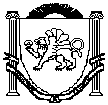 Республика КрымБелогорский  районЗЫБИНСКИЙ СЕЛЬСКИЙ СОВЕТ28-я сессия 1-го созыва  РЕШЕНИЕ29 декабря 2016 г.                                                                                № 225О бюджете муниципальногообразования Зыбинское сельскоепоселение  Белогорского района Республики Крым на 2017 год (в редакции решения30 сессии Зыбинского сельского совета 1 созыва от 23.03.2017г № 241). В соответствии с Бюджетным кодексом Российской Федерации, Федеральным законом от 06.10.2003 № 131-ФЗ «Об общих принципах организации местного самоуправления в Российской Федерации», Налоговым кодексом Российской Федерации, Законом Республики Крым от 28 декабря 2016 года № 326-ЗРК/2016 «О бюджете Республики Крым на 2017год», Уставом муниципального образования Зыбинское сельское поселение Белогорского района Республики Крым, утвержденного решением 3-й сессией Зыбинского сельского совета Белогорского района Республики Крым 1-го созыва от 05.11.2014г.№14.,Зыбинский сельский совет РЕШИЛ:1. Утвердить  основные характеристики бюджета муниципального образования Зыбинское сельское поселение Белогорского района Республики Крым  (далее - бюджет сельского поселения) на 2017 год: - общий объем доходов в сумме- 2 757 885,53  рублей, в том числе:  - налоговые и неналоговые доходы в сумме – 1 628 961,53 рублей, - безвозмездные поступления в сумме- 1 128924,00  рублей; - общий объем расходов в сумме    - 2 990 775,16  рублей.          - верхний предел муниципального внутреннего долга  муниципального образования Зыбинское  сельское поселение   Белогорского  района Республики Крым  по           состоянию на 01 января 2018 года в сумме 0,00 рублей, в том числе верхний предел            долга по муниципальным гарантиям в сумме 0,00  рублей;  - дефицит бюджета в сумме 232 889,63 рублей.»            2. Установить сведения о нормативах распределения доходов в бюджет муниципального образования Зыбинское сельское поселение Белогорского района Республики Крым на 2017 год  согласно приложению № 1 .3.Установить, что при зачислении в бюджет муниципального образования Зыбинское сельское поселение Белогорского района Республики Крым на 2017 год  безвозмездных поступлений в виде добровольных взносов (пожертвований) юридических и физических лиц для казенного учреждения, являющегося главным распорядителем средств бюджета сельского поселения, на сумму указанных поступлений увеличиваются бюджетные ассигнования соответствующему главному распорядителю средств бюджета сельского поселения для осуществления расходов, соответствующих целей.	4. Утвердить перечень и коды главных администраторов доходов бюджета муниципального образования Зыбинское сельское поселение Белогорского района Республики Крым на 2017 год согласно приложению № 2 к настоящему решению.	5. Утвердить перечень главных администраторов источников финансирования дефицита бюджета  муниципального образования Зыбинское сельское поселение  Белогорского  района Республики Крым на 2017 год согласно приложению № 3 к настоящему решению.            6. Утвердить объём поступлений доходов в бюджет муниципального образования Зыбинское сельское поселение Белогорского  района Республики Крым по кодам видов (подвидов) доходов на 2017 год согласно приложению № 4 к настоящему решению( в редакции решения 30 сессии Зыбинского сельского совета 1 созыва от 23.03.2017г № 241).	7. Утвердить распределение расходов бюджета муниципального образования  Зыбинское сельское поселение Белогорского района Республики Крым по разделам, подразделам классификации расходов бюджетов на 2017 год согласно приложению № 5 к настоящему решению. (( в редакции решения 30 сессии Зыбинского сельского совета 1 созыва от 23.03.2017г № 241).8. Утвердить ведомственную структуру расходов бюджета муниципального образования Зыбинское сельское поселение Белогорского района Республики Крым  на 2017 год согласно приложению № 6 к настоящему решению. (в редакции решения 28 сессии Зыбинского сельского совета 1 созыва от 23.03.2017г № 241		9. Утвердить объем межбюджетных трансфертов, предоставляемых бюджету      муниципального образования Зыбинское сельское поселение Белогорского районаРеспублики Крым на 2017 год в сумме 1 128 924,00,00рублей согласно приложению № 7 к настоящему решению  ( в редакции решения 30 сессии Зыбинского сельского совета 1 созыва от 23.03.2017г № 241). 10. Утвердить распределение расходов бюджета муниципального образования Зыбинское сельское поселение Белогорского района Республики Крым по целевым статьям(муниципальным программам и непрограммным направлениям деятельности), группам видов расходов классификации расходов бюджетов на 2017 год согласно приложению № 8 к настоящему решению. ( в редакции решения 30 сессии Зыбинского сельского совета 1 созыва от 23.03.2017г № 241).11.Утвердить объем иных межбюджетных трансфертов, предоставляемых из бюджета муниципального образования Зыбинское сельское поселение Белогорского района Республики Крым бюджету муниципального образования Белогорский район Республики Крым на 2017 год в сумме 53 046,00 рублей согласно приложение № 9к настоящему решению.12. Утвердить источники финансирования дефицита бюджета  муниципального образования Зыбинское сельское поселение Белогорского района Республики Крым на 2017 год согласно    приложению № 10 к настоящему решению. ( в редакции решения 30 сессии Зыбинского сельского совета 1 созыва от 23.03.2017г № 241)           13. Утвердить распределение расходов бюджета муниципального образования Зыбинское сельское поселение Белогорского района Республики Крым по разделам, подразделам, целевым статьям видам расходов  на 2017 год согласно приложению №11 к настоящему решению (в редакции решения 30 сессии Зыбинского сельского совета 1 созыва от 23.03.2017г № 24114. Утвердить в составе расходов бюджета муниципального образования Зыбинское сельское поселение Белогорского района Республики Крым на 2017 год резервный фонд администрации Зыбинского сельского поселения Белогорского района Республики Крым на 2017 год в сумме 1000,00 рублей.           15. Утвердить в составе расходов бюджета муниципального образования Зыбинское сельское поселение Белогорского района Республики Крым на 2017 год объем бюджетных ассигнований дорожного фонда Зыбинского сельского поселения Белогорского района Республики Крым на 2017 год в сумме  322 761,53 рублей. 16. Привлечение муниципальных заимствований в бюджет  муниципального образования Зыбинское сельское поселение Белогорского района Республики Крым в 2017 году не планируется.17. Предоставление муниципальных гарантий из бюджета муниципального образования Зыбинское сельское поселение Белогорского района Республики Крым в 2017 году не предусмотрено.18. Установить, что руководители органов местного самоуправления и муниципальных учреждений муниципально гообразования Зыбинское сельское поселение Белогорского района Республики Крым не вправепринимать в 2017 году решения, приводящие к увеличениюштатнойчисленностиработниковоргановместногосамоуправления и учреждений муниципального образования, за исключением случав принятия решений о наделении органовместногосамоуправлениямуниципальногообразованияЗыбинскоесельскоепоселениеБелогорскогорайонаРеспубликиКрымдополнительнымиполномочиями, требующимиувеличениештатнойчисленности.Установить, что бюджетные ассигнования, предусмотренные на оплату труда работников бюджетной сферы на 2017 год, обеспечивают системы оплаты труда работников органов местного самоуправления и муниципальных учреждений по отраслевому принципу в соответствии с нормативными правовыми актами Республики Крым и муниципального образования Зыбинское сельское поселение Белогорского района Республики Крым.19. Установить, что получатель средств бюджета сельского поселения   при заключении муниципальных контрактов (гражданско-правовых договоров) на поставку товаров, выполнение работ, оказание услуг вправе предусматривать авансовые платежи в размерах, определенных администрацией сельского поселения.20. Настоящее решение вступает в силу с 1 января 2017 года.21. Обнародовать настоящее решение на официальном «Портале Правительства Республики Крым» на странице Белогорского  муниципального района (belogorskiy.rk.gov.ru) в информационной сети «Интернет» в разделе «Муниципальные образования района» подраздел «Зыбинское сельское поселение», а также путем размещения на информационном стенде административного здания Зыбинского сельского совета Белогорского района Республики Крым.Председатель Зыбинского  сельского совета –глава администрации Зыбинскогосельского поселения  						Т.А.КнижникСведения о нормативах распределения доходов в бюджет муниципального образования Зыбинское сельское поселение Белогорского района Республики Крым на 2017 год(в процентах)Приложение  № 2                                                                                                          к  решению Зыбинского  сельского совета                                                                                                                                       Белогорского района                                                                                                                                             Республики Крым                                                                                                                                   от 29.12.2016г. №225                                                                                                 «О бюджете муниципального образованияЗыбинское сельское поселение Белогорского района                                                                                                                                          Республики Крым на 2017год»Перечень  и коды главных администраторов доходов бюджета  муниципального образования  Зыбинское   сельское поселение  Белогорского  района  Республики Крым  на 2017годПриложение  № 3к решениюЗыбинского  сельского совета Белогорского районаРеспублики Крым от 29.12.2016г. №225«О бюджете муниципального образованияЗыбинское сельское поселение Белогорского районаРеспублики Крым на 2017год»Переченьглавных администраторов источников финансирования дефицита бюджетамуниципального образования Зыбинское сельское поселение Белогорского района Республики Крым на 2017годПриложение №9к решению Зыбинского сельского советаБелогорского района Республики Крым                                                                                                                                        От 29.12.2016г. № 225«О бюджете муниципальногообразования 	Зыбинское сельское поселение Белогорского района Республики Крым на 2017 год» 	Объём иных межбюджетных трансфертов, предоставляемых из бюджета муниципального образования Зыбинское сельское поселение Белогорского района Республики Крым бюджету муниципального образования Белогорский район Республики Крым на 2017 год(рублей)ПОЯСНИТЕЛЬНАЯ ЗАПИСКАк  бюджету   муниципального образования Зыбинское сельское поселения  Белогорского района Республики Крым на 2017 годПрогноз доходной части  бюджета  муниципального образования Зыбинское  сельское поселение Белогорского района Республики Крым на  2017 годПараметры бюджета   муниципального образования Зыбинское   сельское поселение Белогорского района Республики Крым в разрезе доходных источников на  2017 год представлены в Приложении 4.	Общий объем доходов бюджета муниципального образования Зыбинское   сельское поселение Белогорского района Республики Крым на 2017 год прогнозируется в сумме   2 756 461,53 руб., в том числе налоговые и неналоговые доходы – 1 628 961,53 руб., безвозмездные поступления –    1 127 500,00 руб.	Прогнозируемый объем и структура налоговых и неналоговых доходов бюджета     муниципального образования Зыбинское   сельское поселение Белогорского района Республики Крым в 2017 году:Объем налоговых доходов на 2017 год прогнозируется в сумме                                    1 505 961,53 руб. (54,6 %). Налоговыми доходами бюджета муниципального образования Зыбинское  сельское поселение Белогорского района Республики Крым являются: налог на доходы физических лиц, за счет которого формируется  69,2 %  общей суммы доходов, земельный налог, который в 2017 году составит   3,3 %, акцизы по подакцизным товарам (продукции) производимым на территории Российской Федерации-  19,8%.Неналоговые доходы в общем объеме доходов бюджета                                           муниципального образования Зыбинское   сельское поселение Белогорского района Республики Крым на 2017 год составляют 12,8%,поступления прогнозируются   в сумме  123 000,00  руб.	На долю доходов от использования имущества, находящегося в муниципальной собственности, приходится  123 000,00 руб. или 7,6 % общей суммы неналоговых доходов.	Объем налоговых и неналоговых доходов бюджета                                           муниципального образования Зыбинское   сельское поселение Белогорского района Республики Крым на 2017 год в сравнении с утвержденными показателями на 2016 год (руб.):По сравнению с плановыми показателями 2016 года прогнозные показатели на 2017 году снизились на 44,0 %, в связи с тем, что  крупный налогоплательщик - обособленное подразделение «Механизированная колонна» (ИНН 7729657870/КПП910645004) с 01.12.2015г., который состоит на учете в Межрайонной ИФНС России №5 по Республике Крым,   в 2017 году прекращает свою деятельность на территории Зыбинского сельского поселения. Государственная госпошлина не запланирована в связи с отсутствием нотариальных услуг на территории сельского поселения.По сравнению с ожидаемыми поступлениями 2016 года прогнозные показатели на 2017 год уменьшились на 73,84 %, в связи с уменьшением поступлений налога на доходы физических лиц на 3 183 400,00 тыс. руб.,Прогнозные показатели увеличились за счет уплаты акцизов по подакцизным товарам (продукции) производимым на территории Российской Федерации  в сумме 322 761,53 руб. и  земельного налога в сумме  18 200,00 тыс. руб.,Особенности расчетов поступления платежейв бюджет   муниципального образования Зыбинское   сельское поселение Белогорского района Республики Крым по доходным источникам          на 2017 год	Прогноз поступлений в доходную часть  бюджета на 2017 год сформирован за счет налогов и иных обязательных платежей, которые подлежат зачислению в бюджет в соответствии со статьями 61.5. и 62 Бюджетного кодекса РФ.При формировании прогнозных показателей поступлений налоговых доходов в бюджет сельского поселения на 2017 год межрайонной инспекцией Федеральной налоговой службы №1 по Республике Крым учтены:- основные показатели прогноза социально-экономического развития Российской Федерации до 2018 года; - текущая экономическая активность и перспективы дальнейшей работы основных доход образующих плательщиков региона, фактические и ожидаемые поступления налогов в 2016 году, итоги декларирования по полному контингенту зарегистрированных плательщиков.Расчет неналоговых доходов осуществлялся отдельно по каждому виду дохода, на основании действующего законодательства, фактических и ожидаемых поступлений доходов в 2016 году, заключенных договоров.Налог на доходы физических лицНа 2017 год поступления налога на доходы физических лиц в бюджет муниципального образования Зыбинское   сельское поселение Белогорского района Республики Крым определены в сумме  1 128 000,00руб. при ожидаемом поступлении налога в 2016 году в сумме 4 311 400,00 руб. Темп снижения плановых поступлений 2017 года по сравнению с ожидаемым исполнением за 2016 год составляет 73,84 %. Единый сельскохозяйственный налогЕдиный сельскохозяйственный налог в бюджет муниципального образования Зыбинское   сельское поселение Белогорского района Республики Крым в 2017 году   не планируется   из-за   отсутствия плательщиков данного вида налога.                                           Земельный налогЗемельный налог с организаций зачисляется в бюджеты поселений по нормативу 100 %. Предполагаемый объем поступлений земельного налога на 2017 год исчислен в сумме  55 200,00   рублей, при ожидаемом поступлении налога в 2016 году в сумме   37 000,00 руб.                                Государственная пошлинаВ  2017  году поступление государственной пошлины за совершение нотариальных действий должностными лицами органов местного самоуправления, уполномоченными в соответствии с законодательными актами Российской Федерации на совершение нотариальных действий  не планируется.Доходы от использования имущества, находящегося в государственной и муниципальной собственности 	Доходы от использования имущества, находящегося в муниципальной собственности, подлежащие зачислению в бюджет муниципального образования Зыбинское   сельское поселение Белогорского района Республики Крым (норматив 100%), составляют  5,0% от общей суммы неналоговых доходов и прогнозируются на 2017 год в сумме   123 000,00 руб.  Поступления указанных доходов формируются за счет: доходов, получаемых в виде арендной платы за землю (120000,00 руб.). арендной платы имущества (3000,00руб) Прогнозные показатели по доходам от использования имущества разработаны на основании расчетов, учитывающих поступления от аренды в соответствии с действующими договорами аренды, а также ожидаемого поступления доходов в 2016 году.В 2017 году в бюджет  муниципального образования Зыбинское   сельское поселение Белогорского района Республики Крым прогнозируются поступления доходов, получаемых в виде арендной платы, а также средств от продажи права на заключение договоров аренды за земли, находящиеся в собственности сельских поселений в сумме 123 000,00    руб., что больше  ожидаемых поступлений 2016 года на 11800 рублей или 3,2 %.  Начисление арендной платы за землю в 2017 году по сравнению с начислением в 2016 году увеличится   в связи с заключением новых договоров аренды земли   с индивидуальный  предприниматель Сечин Ю.Н Мустафаева Алиме, физические лица Клеблеева Э.,Ясковец Г.                          Прочие неналоговые доходы	На 2017 год  поступления прочих неналоговых доходов     в бюджет   муниципального образования Зыбинское   сельское поселение Белогорского района Республики Крым не планируется.                                           Безвозмездные поступления	Объем межбюджетных трансфертов в бюджет сельского поселения в 2017 году определен в сумме 1 127 500,00 руб. или 40,9% от всех запланированных к поступлению доходов. 	Запланировано поступление:-Дотации бюджетам сельских поселений на выравнивание бюджетной обеспеченности из бюджета Республики Крым– 1 054 318,00 руб.-Субвенции бюджетам сельских поселений на осуществление первичного воинского учета на территориях, где отсутствуют военные комиссариаты –72 437,00руб.           -Субвенция бюджетам сельских поселений на  выполнение передаваемых полномочий субъектов Российской Федерации в рамках непрограммных расходов органов государственной власти Республики Крым (полномочия в сфере административной ответственности)- 745,00 руб.РАСХОДЫОбщий объем расходов бюджета поселения на 2017 год определен  на уровне 2 756 461,53 рублей.Расходы бюджета на 2017 год  определены исходя из следующих позиций:1) бюджетные ассигнования на формирование фонда оплаты труда лиц, замещающих муниципальные должности, должности муниципальной службы, служащих и работников органов муниципальных образований определены исходя из штатной численности работников;           2) начисления  на оплату труда  рассчитаны на  основании  установленных законодательством размеров взносов во внебюджетные фонды и взносам по страховым тарифам на обязательное социальное страхование от несчастных случаев на производстве и профессиональных заболеваний;           3) увеличение бюджетных ассигнований на оплату  коммунальных услуг муниципальными учреждениями прогнозируется исходя из ожидаемого объема расходов в 2016 году и  с учетом предполагаемого среднегодового роста тарифов;            4) расходы на материальные затраты на 2017 год определены на уровне расходов, предусмотренных на эти цели в текущем финансовом году и с учетом предполагаемого роста цен.Местный бюджет сформирован с учетом обеспечения финансовыми ресурсами первоочередных социально-значимых расходов.Раздел 01 “Общегосударственные вопросы”	Расходные обязательства поселения в сфере общегосударственных вопросов определяются следующими нормативно-правовыми актами:Федеральный закон от 02.03.2007 №25-ФЗ (ред. от 17.07.2009) "О муниципальной службе в Российской Федерации";Федеральный закон от 06.10.2003 №131-ФЗ (ред. от 07.05.2009) "Об общих принципах организации местного самоуправления в Российской Федерации";Закон Республики Крым №54-ЗРК от 21.08.2014г. «Об основах местного самоуправления в Республики Крым »;Закон Республики Крым №76-ЗРК от 16.09.2014г. «О муниципальной службе в Республике Крым »;Закон Республики Крым №77-ЗРК от 16.09.2014г. «О Реестре муниципальных должностей в Республике Крым »;Закон Республики Крым №78-ЗРК от 16.09.2014г. «О Реестре должностей муниципальной службы в Республике Крым »;Указ Главы Республики Крым №253-У от 05.09.2014г. «Об утверждении методических рекомендаций по формированию организационной структуры местной администрации (исполнительно-распорядительного органа муниципального образования) в Республике Крым»;
	Устав муниципального образования Зыбинское сельское поселение Белогорского района Республики Крым;Заработная плата работников органов местного самоуправления на 2017 год запланирована в соответствии с Положением об оплате труда и в пределах установленных с Постановлением Совета министров Республики Крым от 09.12.2015 № 781 «О внесении изменений в  постановление Совета министров Республики Крым от 26 сентября 2014 года №362» и в пределах норматива формирования расходов на содержание органов местного самоуправления согласно  Постановления Совета министров Республики Крым  от 09.12.2015 года № 782 «О внесении изменений в постановление Совета министров Республики Крым от 05 марта 2015 года №86».	Действующих Положений  о порядке оплаты труда Председателя Зыбинского сельского совета- главы администрации Зыбинского сельского поселения, муниципальных служащих, служащих и обслуживающего персонала Администрации Зыбинского сельского поселения.	Расходы из бюджета поселения  по разделу “Общегосударственные вопросы”  распределены по подразделам следующим образом:Общегосударственные вопросы – 2 231 293,00  рублей,Функционирование высшего должностного лица субъекта Российской Федерации и муниципального образования- 697 198,00 руб,Функционирование Правительства Российской Федерации, высших  органов  исполнительной власти субъектов Российской Федерации, местных администраций- 1 530 095,00 рублей,Резервный фонд- 1 000,00 рублей,Другие общегосударственные вопросы-3000,00 рублей.	Зыбинскому сельскому поселению определён норматив затрат на содержание органов местного самоуправления в сумме 2 446 100,00 руб.Подраздел “Функционирование высшего должностного лица субъекта Российской Федерации и муниципального образования ”В данном подразделе предусмотрены средства на обеспечение деятельности Председателя администрации поселения-главы администрации сельского поселения в 2017 году в  размере 697 198 рублей.Расходы на оплату труда с начислениями Председателя сельского совета-главы администрации сельского поселения – 1 штатная единица.Подраздел “Функционирование Правительства Российской Федерации, высших  органов  исполнительной власти субъектов Российской Федерации, местных администраций”В данном подразделе предусмотрены средства на обеспечение деятельности аппарата Администрации поселения в 2017 году в  размере 1529 350,00 рублей.Расходы на оплату труда с начислениями сотрудников администрации сельского поселения – 3 штатных единиц – в сумме 1 237 725,00 рублей,Расходы на содержание администрации в сумме 291 625,00 рублей.В 2017 году в рамках непрограммных расходов из бюджета Республики Крым на осуществление переданных органам местного самоуправления в Республике Крым отдельных полномочий Республики Крым в сфере административной ответственности предусмотрена субвенция  в сумме  745,00 рублей.Подраздел  “Резервный фонд”          Формирование в составе бюджета резервных фондов определяются следующими нормативными актами:Бюджетный кодекс Российской Федерации;Расходы за счет резервного фонда администрации Зыбинского сельского поселения учтены на 2017 год в сумме 1 000руб.Подраздел  “Другие общегосударственные вопросы”          В данном подразделе предусмотрены расходы:- на уплату   членских взносов в ассоциацию ОМС Республики Крым  -3000 рублей;Раздел  “Национальная безопасность и правоохранительная деятельность”Национальная безопасность и правоохранительная деятельность в бюджет Зыбинского сельского поселения в 2017 году   не планируется   Раздел  “Национальная экономика”Средства в сумме 322 761,53 руб, поступающие от уплаты акцизов на нефтепродукты направлены на создание дорожного фонда для проведения мероприятий по содержанию и ремонту автомобильных дорог общего пользования местного значения Раздел  “Жилищно-коммунальное хозяйство”Подраздел “Благоустройство”По видам расходов суммы подраздела "Благоустройство" определены в следующих размерах:   Иные закупки товаров, работ и услуг для муниципальных нужд-       75924,00 руб  ( ликвидация стихийных свалок-75924,00 руб,                         Раздел  “ Образование”Средства в сумме 1 000 ,00 руб.  направлены на повышение квалификации.  Раздел  “Культура, кинематография”В данном подразделе предусмотрены расходы:межбюджетные трансферты, предоставляемые из бюджета муниципального образования Зыбинское сельское поселение Белогорского района Республики Крым бюджету муниципального образования Белогорский район Республики Крым на 2017 год в сумме 53 046,00 рубРаздел III. ИСТОЧНИКИ ФИНАНСИРОВАНИЯ ДЕФИЦИТА БЮДЖЕТА муниципального образования Зыбинское сельское поселение Белогорского района Республики КрымВ 2017 году финансирование дефицита бюджета муниципального образования Зыбинское сельское поселение Белогорского района Республики Крым будет осуществляться за изменения остатков средств на счетах по учету средств бюджетов.Источники финансирования дефицита бюджета муниципального образования Зыбинское сельское поселение Белогорского района Республики Крым на 2017 год запланированы в следующих объемах:- Изменение остатков средств на счетах по учету средств бюджетов:- увеличение остатков средств бюджета муниципального образования Зыбинское сельское поселение Белогорского района Республики Крым в 2017 году сформировано в сумме 2 756 461,53 рублей, исходя из доходной части бюджета.- уменьшение остатков средств бюджета муниципального образования Зыбинское сельское поселение Белогорского района Республики Крым в 2017 году сформировано в сумме 2 756 461,53 рублей, исходя из расходной части бюджета.ПОРЯДОКОПРЕДЕЛЕНИЯ ОБЪЕМОВ МЕЖБЮДЖЕТНЫХ ТРАНСФЕРТОВ ПРЕДОСТАВЛЯЕМЫХ ИЗ БЮДЖЕТА МУНИЦИПАЛЬНОГО ОБРАЗОВАНИЯЗЫБИНСКОЕ СЕЛЬСКОЕ ПОСЕЛЕНИЕ БЕЛОГОРСКОГО РАЙОНА РЕСПУБЛИКИ КРЫМ БЮДЖЕТУ МУНИЦИПАЛЬНОГО ОБРАЗОВАНИЯ БЕЛОГОРСКИЙ РАЙОН НА ОСУЩЕСТВЛЕНИЕ ЧАСТИ ПОЛНОМОЧИЙ ПО СОЗДАНИЮ УСЛОВИЙ ДЛЯ ОРГАНИЗАЦИИ ДОСУГА И ОБЕСПЕЧЕНИЯ ЖИТЕЛЕЙ ПОСЕЛЕНИЯ УСЛУГАМИ ОРГАНИЗАЦИЙ КУЛЬТУРЫ Объем межбюджетных трансфертов на обеспечение переданных полномочий  по созданию условий для организации досуга и обеспечения жителей поселения услугами организаций культуры, рассчитывается по формуле:S мбт. = (Нп. + Дв) *Кп.,где: S мбт. - размер межбюджетных трансфертов, необходимый для осуществления переданных полномочий;Нп. – налоговый потенциал поселения, согласованный с территориальным органом налоговой службы;Дв- дотация выравнивания на выравнивание бюджетной обеспеченности из бюджета Республики Крым;Кп- поправочный коэффициент доходных ресурсовОжидаемое поступление по доходам и расходаммуниципального образования Зыбинское   сельское поселение Белогорского района Республики Крым в 2016 и  2017 годах                                                                                                                рублейПриложение  № 1                                                                       к решению   Зыбинского  сельского советаБелогорского района Республики Крымот    29.12.2016 г. № 225 «О бюджете муниципального образованияЗыбинское сельское поселение Белогорского района Республики Крым на 2017 год»        Коды  бюджетной классификации  Наименование доходаБюджет поселения ДОХОДЫ ОТ ОКАЗАНИЯ ПЛАТНЫХ УСЛУГ (РАБОТ) И КОМПЕНСАЦИИ ЗАТРАТ ГОСУДАРСТВАДОХОДЫ ОТ ОКАЗАНИЯ ПЛАТНЫХ УСЛУГ (РАБОТ) И КОМПЕНСАЦИИ ЗАТРАТ ГОСУДАРСТВАДОХОДЫ ОТ ОКАЗАНИЯ ПЛАТНЫХ УСЛУГ (РАБОТ) И КОМПЕНСАЦИИ ЗАТРАТ ГОСУДАРСТВА00011301995100000130Прочие доходы от оказания платных услуг (работ) получателями средств бюджетов сельских поселений10000011302065100000130Доходы, поступающие в порядке возмещения расходов, понесенных  в связи с эксплуатацией имущества сельских  поселений10000011302995100000130Прочие доходы от компенсации затрат бюджетов  сельских поселений 100ПРОЧИЕ НЕНАЛОГОВЫЕ ДОХОДЫПРОЧИЕ НЕНАЛОГОВЫЕ ДОХОДЫПРОЧИЕ НЕНАЛОГОВЫЕ ДОХОДЫ00011714030100000180Средства самообложения граждан, зачисляемые в бюджеты сельских поселений10000011705050100000180Прочие неналоговые доходы бюджетов сельских поселений10000011701050100000180Невыясненные поступления, зачисляемые в бюджеты сельских поселений100Код администратора доходов Код бюджетнойклассификацииНаименованиекодаэкономической классификации доходовИНН, КПП, полное наименование и юридический адрес администратора поступлений в местный бюджет, телефон123929АДМИНИСТРАЦИЯ ЗЫБИНСКОГО СЕЛЬСКОГО ПОСЕЛЕНИЯИНН 9109004507КПП 910901001297610, Белогорский район, с.Зыбины, ул.Кирова, 13тел/факс 06559 991239291 08 04020 01 1000 110Государственная пошлина за совершение нотариальных действий должностными лицами органов местного самоуправления, уполномоченными в соответствии с законодательными актами Российской Федерации на совершение нотариальных действийГосударственная пошлина за совершение нотариальных действий должностными лицами органов местного самоуправления, уполномоченными в соответствии с законодательными актами Российской Федерации на совершение нотариальных действий9291 11 05025 10 0000 120Доходы, получаемые в виде арендной платы, а также средства от продажи права на заключение договоров аренды за земли, находящиеся в собственности  сельских поселений (за исключением земельных участков муниципальных бюджетных и автономных учреждений)Доходы, получаемые в виде арендной платы, а также средства от продажи права на заключение договоров аренды за земли, находящиеся в собственности  сельских поселений (за исключением земельных участков муниципальных бюджетных и автономных учреждений)9291 11 05035 10 000 120Доходы от сдачи в аренду имущества, находящегося в оперативном управлении сельских поселений  и созданных ими учреждений (за исключением имущества бюджетных и автономных учреждений)Доходы от сдачи в аренду имущества, находящегося в оперативном управлении сельских поселений  и созданных ими учреждений (за исключением имущества бюджетных и автономных учреждений)9291 11 09045 10 0000 120Прочие поступления от использования имущества, находящегося в собственности  сельских поселений (за исключением имущества муниципальных бюджетных и автономных учреждений, а также  имущества муниципальных унитарных предприятий ,в том числе казенных)Прочие поступления от использования имущества, находящегося в собственности  сельских поселений (за исключением имущества муниципальных бюджетных и автономных учреждений, а также  имущества муниципальных унитарных предприятий ,в том числе казенных)929 1 13 02995 10 0000 130Прочие доходы от компенсации затрат бюджетов сельских поселений Прочие доходы от компенсации затрат бюджетов сельских поселений 9291 14 02053 10 0000 410Доходы от реализации иного имущества находящегося в собственности  сельских поселений (за исключением имущества муниципальных бюджетных и автономных учреждений, а также  имущества муниципальных унитарных предприятий ,в том числе казенных) в части реализации основных средств по указанному имуществуДоходы от реализации иного имущества находящегося в собственности  сельских поселений (за исключением имущества муниципальных бюджетных и автономных учреждений, а также  имущества муниципальных унитарных предприятий ,в том числе казенных) в части реализации основных средств по указанному имуществу9291 16 90050 10 0000 140Прочие поступления от денежных взысканий (штрафов) и иных сумм в возмещение ущерба, зачисляемые в бюджеты  сельских поселенийПрочие поступления от денежных взысканий (штрафов) и иных сумм в возмещение ущерба, зачисляемые в бюджеты  сельских поселений9291 17 01050 10 0000 180Невыясненные поступления, зачисляемые в бюджеты  сельских поселений.Невыясненные поступления, зачисляемые в бюджеты  сельских поселений.9291 17 05050 10 0000 180Прочие неналоговые доходы бюджетов  сельских поселений.Прочие неналоговые доходы бюджетов  сельских поселений.9292 02 15001 10 0000 151Дотация бюджетам  сельских поселений на выравнивание бюджетной обеспеченностиДотация бюджетам  сельских поселений на выравнивание бюджетной обеспеченности9292 02 15002 10 0000 151Дотация бюджетам  сельских поселений на поддержку мер по обеспечению сбалансированности бюджетовДотация бюджетам  сельских поселений на поддержку мер по обеспечению сбалансированности бюджетов9292 02 19999 10 0000 151Прочие дотации бюджетам  сельских поселенийПрочие дотации бюджетам  сельских поселений9292 02 29999 10 0000 151Прочие субсидии бюджетам сельских поселенийПрочие субсидии бюджетам сельских поселений9292 02 35118 10 0000 151Субвенции бюджетам  сельских поселений на осуществление первичного воинского учета на территориях, где отсутствуют военные комиссариатыСубвенции бюджетам  сельских поселений на осуществление первичного воинского учета на территориях, где отсутствуют военные комиссариаты9292 02 04014 1 0 0000 151Межбюджетные трансферты, передаваемые бюджетам  сельских поселений из бюджетов муниципальных районов на осуществление части полномочий по решению вопросов местного значения в соответствии с заключенными соглашениямиМежбюджетные трансферты, передаваемые бюджетам  сельских поселений из бюджетов муниципальных районов на осуществление части полномочий по решению вопросов местного значения в соответствии с заключенными соглашениями9291 08 04020 14 0000 110Государственная пошлина за совершение нотариальных действий должностными лицами органов местного самоуправления, уполномоченными в соответствии с законодательными актами Российской Федерации  на совершение нотариальных действийГосударственная пошлина за совершение нотариальных действий должностными лицами органов местного самоуправления, уполномоченными в соответствии с законодательными актами Российской Федерации  на совершение нотариальных действий9292 08 05000 10 0000 180Перечисление из бюджетов сельских поселений (в бюджеты  поселений) для осуществления возврата (зачета) излишне уплаченных или излишне взысканных сумм налогов, сборов и иных платежей, а также сумм процентов за несвоевременное осуществление такого возврата и процентов начисленных на излишне взысканные суммыПеречисление из бюджетов сельских поселений (в бюджеты  поселений) для осуществления возврата (зачета) излишне уплаченных или излишне взысканных сумм налогов, сборов и иных платежей, а также сумм процентов за несвоевременное осуществление такого возврата и процентов начисленных на излишне взысканные суммы9292 02 04124 10 0000 151Межбюджетные трансферты, передаваемые бюджетам сельских поселений  Республики Крым  на софинансование дорожной деятельности на автомобильныхдорогах общего пользования регионального или межмуниципального значения и автомобильных дорогах общего пользования местного значенияМежбюджетные трансферты, передаваемые бюджетам сельских поселений  Республики Крым  на софинансование дорожной деятельности на автомобильныхдорогах общего пользования регионального или межмуниципального значения и автомобильных дорогах общего пользования местного значения9292 02 30024 10 0002 151Субвенции бюджетам сельских поселений на выполнение передаваемых полномочий субъектов Россйской Федерации в рамках непрограмных расходах органов Республики Крым(полномочия в сфере административной ответственности)Субвенции бюджетам сельских поселений на выполнение передаваемых полномочий субъектов Россйской Федерации в рамках непрограмных расходах органов Республики Крым(полномочия в сфере административной ответственности)9292 19 60010 10 0000 151Возврат  прочих остатков субсидий ,субвенций и иных межбюджетных трансфертов, имеющих целевое назначение ,прошлых лет из бюджетов сельских поселений.Возврат  прочих остатков субсидий ,субвенций и иных межбюджетных трансфертов, имеющих целевое назначение ,прошлых лет из бюджетов сельских поселений.Код бюджетной классификации Код бюджетной классификации Код бюджетной классификации Наименование главного администратора  источников финансирования дефицита  бюджетаглавного администратора источников финансирования дефицита бюджетаглавного администратора источников финансирования дефицита бюджетаисточников финансирования дефицита бюджетаНаименование главного администратора  источников финансирования дефицита  бюджета929 Администрация Зыбинского сельского поселения Белогорского района Республики Крым 929 Администрация Зыбинского сельского поселения Белогорского района Республики Крым 929 Администрация Зыбинского сельского поселения Белогорского района Республики Крым 929 Администрация Зыбинского сельского поселения Белогорского района Республики Крым 92901 05 02 01 10 0000 51001 05 02 01 10 0000 510Увеличение прочих остатков денежных средств бюджетов сельских поселений92901 05 02 01 10 0000 61001 05 02 01 10 0000 610Уменьшение прочих остатков денежных средств бюджетов сельских поселенийПриложение№4   к решению Зыбинского сельского совета Белогорского района Республики Крым от 29.12.2016№225 "О бюджете муниципального образования Зыбинское сельское поселение Белогорского района Республики Крым на 2017год"( в редакции решения Зыбинского сельского совета Белогорского района Республики Крым от 27.032017г.№241 " О внесении изменений в решение Зыбинского сельского совета Белогорского района Республики Крым от 29.12.2016г.№225"О бюджете муниципального образования Зыбинское сельское поселение Белогорского района Республики Крым на 2017год")Приложение№4   к решению Зыбинского сельского совета Белогорского района Республики Крым от 29.12.2016№225 "О бюджете муниципального образования Зыбинское сельское поселение Белогорского района Республики Крым на 2017год"( в редакции решения Зыбинского сельского совета Белогорского района Республики Крым от 27.032017г.№241 " О внесении изменений в решение Зыбинского сельского совета Белогорского района Республики Крым от 29.12.2016г.№225"О бюджете муниципального образования Зыбинское сельское поселение Белогорского района Республики Крым на 2017год")Приложение№4   к решению Зыбинского сельского совета Белогорского района Республики Крым от 29.12.2016№225 "О бюджете муниципального образования Зыбинское сельское поселение Белогорского района Республики Крым на 2017год"( в редакции решения Зыбинского сельского совета Белогорского района Республики Крым от 27.032017г.№241 " О внесении изменений в решение Зыбинского сельского совета Белогорского района Республики Крым от 29.12.2016г.№225"О бюджете муниципального образования Зыбинское сельское поселение Белогорского района Республики Крым на 2017год")Приложение№4   к решению Зыбинского сельского совета Белогорского района Республики Крым от 29.12.2016№225 "О бюджете муниципального образования Зыбинское сельское поселение Белогорского района Республики Крым на 2017год"( в редакции решения Зыбинского сельского совета Белогорского района Республики Крым от 27.032017г.№241 " О внесении изменений в решение Зыбинского сельского совета Белогорского района Республики Крым от 29.12.2016г.№225"О бюджете муниципального образования Зыбинское сельское поселение Белогорского района Республики Крым на 2017год")Приложение№4   к решению Зыбинского сельского совета Белогорского района Республики Крым от 29.12.2016№225 "О бюджете муниципального образования Зыбинское сельское поселение Белогорского района Республики Крым на 2017год"( в редакции решения Зыбинского сельского совета Белогорского района Республики Крым от 27.032017г.№241 " О внесении изменений в решение Зыбинского сельского совета Белогорского района Республики Крым от 29.12.2016г.№225"О бюджете муниципального образования Зыбинское сельское поселение Белогорского района Республики Крым на 2017год")Объем поступлений доходов в бюджет муниципального образования Зыбинское сельское поселение Белогорского района Республики Крым по кодам видов(подвидов)доходов на 2017 годОбъем поступлений доходов в бюджет муниципального образования Зыбинское сельское поселение Белогорского района Республики Крым по кодам видов(подвидов)доходов на 2017 годОбъем поступлений доходов в бюджет муниципального образования Зыбинское сельское поселение Белогорского района Республики Крым по кодам видов(подвидов)доходов на 2017 годОбъем поступлений доходов в бюджет муниципального образования Зыбинское сельское поселение Белогорского района Республики Крым по кодам видов(подвидов)доходов на 2017 годОбъем поступлений доходов в бюджет муниципального образования Зыбинское сельское поселение Белогорского района Республики Крым по кодам видов(подвидов)доходов на 2017 годОбъем поступлений доходов в бюджет муниципального образования Зыбинское сельское поселение Белогорского района Республики Крым по кодам видов(подвидов)доходов на 2017 годОбъем поступлений доходов в бюджет муниципального образования Зыбинское сельское поселение Белогорского района Республики Крым по кодам видов(подвидов)доходов на 2017 годОбъем поступлений доходов в бюджет муниципального образования Зыбинское сельское поселение Белогорского района Республики Крым по кодам видов(подвидов)доходов на 2017 годОбъем поступлений доходов в бюджет муниципального образования Зыбинское сельское поселение Белогорского района Республики Крым по кодам видов(подвидов)доходов на 2017 годОбъем поступлений доходов в бюджет муниципального образования Зыбинское сельское поселение Белогорского района Республики Крым по кодам видов(подвидов)доходов на 2017 годОбъем поступлений доходов в бюджет муниципального образования Зыбинское сельское поселение Белогорского района Республики Крым по кодам видов(подвидов)доходов на 2017 годОбъем поступлений доходов в бюджет муниципального образования Зыбинское сельское поселение Белогорского района Республики Крым по кодам видов(подвидов)доходов на 2017 годОбъем поступлений доходов в бюджет муниципального образования Зыбинское сельское поселение Белогорского района Республики Крым по кодам видов(подвидов)доходов на 2017 годОбъем поступлений доходов в бюджет муниципального образования Зыбинское сельское поселение Белогорского района Республики Крым по кодам видов(подвидов)доходов на 2017 годОбъем поступлений доходов в бюджет муниципального образования Зыбинское сельское поселение Белогорского района Республики Крым по кодам видов(подвидов)доходов на 2017 годОбъем поступлений доходов в бюджет муниципального образования Зыбинское сельское поселение Белогорского района Республики Крым по кодам видов(подвидов)доходов на 2017 годОбъем поступлений доходов в бюджет муниципального образования Зыбинское сельское поселение Белогорского района Республики Крым по кодам видов(подвидов)доходов на 2017 годОбъем поступлений доходов в бюджет муниципального образования Зыбинское сельское поселение Белогорского района Республики Крым по кодам видов(подвидов)доходов на 2017 годОбъем поступлений доходов в бюджет муниципального образования Зыбинское сельское поселение Белогорского района Республики Крым по кодам видов(подвидов)доходов на 2017 годОбъем поступлений доходов в бюджет муниципального образования Зыбинское сельское поселение Белогорского района Республики Крым по кодам видов(подвидов)доходов на 2017 годОбъем поступлений доходов в бюджет муниципального образования Зыбинское сельское поселение Белогорского района Республики Крым по кодам видов(подвидов)доходов на 2017 годОбъем поступлений доходов в бюджет муниципального образования Зыбинское сельское поселение Белогорского района Республики Крым по кодам видов(подвидов)доходов на 2017 год(рублей)(рублей)(рублей)(рублей)(рублей)(рублей)(рублей)(рублей)(рублей)(рублей)(рублей)Код по бюджетной классификацииКод по бюджетной классификацииКод по бюджетной классификацииКод по бюджетной классификацииКод по бюджетной классификацииКод по бюджетной классификацииКод по бюджетной классификацииНаименование доходаНаименование доходаНаименование доходаНаименование доходаСуммаСумма22223310000000100000000000000000000000НАЛОГОВЫЕ И НЕНАЛОГОВЫЕ ДОХОДЫНАЛОГОВЫЕ И НЕНАЛОГОВЫЕ ДОХОДЫНАЛОГОВЫЕ И НЕНАЛОГОВЫЕ ДОХОДЫНАЛОГОВЫЕ И НЕНАЛОГОВЫЕ ДОХОДЫ1 628 961,531 628 961,5310100000101000000000000000000000НАЛОГИ НА ПРИБЫЛЬ, ДОХОДЫНАЛОГИ НА ПРИБЫЛЬ, ДОХОДЫНАЛОГИ НА ПРИБЫЛЬ, ДОХОДЫНАЛОГИ НА ПРИБЫЛЬ, ДОХОДЫ1 128 000,001 128 000,0010102000101020000000000000000000Налог на доходы физических лицНалог на доходы физических лицНалог на доходы физических лицНалог на доходы физических лиц1 128 000,001 128 000,0010102010101020100100000000110110Налог на доходы физических лиц с доходов, источником которых является налоговый агент, за исключением доходов, в отношении которых исчисление и уплата налога осуществляются в соответствии со статьями 227, 227.1 и 228 Налогового кодекса Российской ФедерацииНалог на доходы физических лиц с доходов, источником которых является налоговый агент, за исключением доходов, в отношении которых исчисление и уплата налога осуществляются в соответствии со статьями 227, 227.1 и 228 Налогового кодекса Российской ФедерацииНалог на доходы физических лиц с доходов, источником которых является налоговый агент, за исключением доходов, в отношении которых исчисление и уплата налога осуществляются в соответствии со статьями 227, 227.1 и 228 Налогового кодекса Российской ФедерацииНалог на доходы физических лиц с доходов, источником которых является налоговый агент, за исключением доходов, в отношении которых исчисление и уплата налога осуществляются в соответствии со статьями 227, 227.1 и 228 Налогового кодекса Российской Федерации1 128 000,001 128 000,0010300000103000000000000000000000НАЛОГИ НА ТОВАРЫ (РАБОТЫ, УСЛУГИ), РЕАЛИЗУЕМЫЕ НА ТЕРРИТОРИИ РОССИЙСКОЙ ФЕДЕРАЦИИНАЛОГИ НА ТОВАРЫ (РАБОТЫ, УСЛУГИ), РЕАЛИЗУЕМЫЕ НА ТЕРРИТОРИИ РОССИЙСКОЙ ФЕДЕРАЦИИНАЛОГИ НА ТОВАРЫ (РАБОТЫ, УСЛУГИ), РЕАЛИЗУЕМЫЕ НА ТЕРРИТОРИИ РОССИЙСКОЙ ФЕДЕРАЦИИНАЛОГИ НА ТОВАРЫ (РАБОТЫ, УСЛУГИ), РЕАЛИЗУЕМЫЕ НА ТЕРРИТОРИИ РОССИЙСКОЙ ФЕДЕРАЦИИ322 761,53322 761,5310302000103020000100000000110110Акцизы по подакцизным товарам (продукции), производимым на территории Российской ФедерацииАкцизы по подакцизным товарам (продукции), производимым на территории Российской ФедерацииАкцизы по подакцизным товарам (продукции), производимым на территории Российской ФедерацииАкцизы по подакцизным товарам (продукции), производимым на территории Российской Федерации322 761,53322 761,5310600000106000000000000000000000НАЛОГИ НА ИМУЩЕСТВОНАЛОГИ НА ИМУЩЕСТВОНАЛОГИ НА ИМУЩЕСТВОНАЛОГИ НА ИМУЩЕСТВО55 200,0055 200,0010606033106060331000000000110110Земельный налог с организаций, обладающих земельным участком, расположенным в границах сельских поселенийЗемельный налог с организаций, обладающих земельным участком, расположенным в границах сельских поселенийЗемельный налог с организаций, обладающих земельным участком, расположенным в границах сельских поселенийЗемельный налог с организаций, обладающих земельным участком, расположенным в границах сельских поселений55 200,0055 200,0011100000111000000000000000000000ДОХОДЫ ОТ ИСПОЛЬЗОВАНИЯ ИМУЩЕСТВА, НАХОДЯЩЕГОСЯ В ГОСУДАРСТВЕННОЙ И МУНИЦИПАЛЬНОЙ СОБСТВЕННОСТИДОХОДЫ ОТ ИСПОЛЬЗОВАНИЯ ИМУЩЕСТВА, НАХОДЯЩЕГОСЯ В ГОСУДАРСТВЕННОЙ И МУНИЦИПАЛЬНОЙ СОБСТВЕННОСТИДОХОДЫ ОТ ИСПОЛЬЗОВАНИЯ ИМУЩЕСТВА, НАХОДЯЩЕГОСЯ В ГОСУДАРСТВЕННОЙ И МУНИЦИПАЛЬНОЙ СОБСТВЕННОСТИДОХОДЫ ОТ ИСПОЛЬЗОВАНИЯ ИМУЩЕСТВА, НАХОДЯЩЕГОСЯ В ГОСУДАРСТВЕННОЙ И МУНИЦИПАЛЬНОЙ СОБСТВЕННОСТИ123 000,00123 000,0011105025111050251000000000120120Доходы, получаемые в виде арендной платы, а также средства от продажи права на заключение договоров аренды за земли, находящиеся в собственности муниципальных районов (за исключением земельных участков муниципальных бюджетных и автономных учреждений)Доходы, получаемые в виде арендной платы, а также средства от продажи права на заключение договоров аренды за земли, находящиеся в собственности муниципальных районов (за исключением земельных участков муниципальных бюджетных и автономных учреждений)Доходы, получаемые в виде арендной платы, а также средства от продажи права на заключение договоров аренды за земли, находящиеся в собственности муниципальных районов (за исключением земельных участков муниципальных бюджетных и автономных учреждений)Доходы, получаемые в виде арендной платы, а также средства от продажи права на заключение договоров аренды за земли, находящиеся в собственности муниципальных районов (за исключением земельных участков муниципальных бюджетных и автономных учреждений)120 000,00120 000,0011105035111050351000000000120120Доходы от сдачи в аренду имущества, находящегося в оперативном управлении органов управления муниципальных районов и созданных ими учреждений (за исключением имущества муниципальных бюджетных и автономных учреждений)Доходы от сдачи в аренду имущества, находящегося в оперативном управлении органов управления муниципальных районов и созданных ими учреждений (за исключением имущества муниципальных бюджетных и автономных учреждений)Доходы от сдачи в аренду имущества, находящегося в оперативном управлении органов управления муниципальных районов и созданных ими учреждений (за исключением имущества муниципальных бюджетных и автономных учреждений)Доходы от сдачи в аренду имущества, находящегося в оперативном управлении органов управления муниципальных районов и созданных ими учреждений (за исключением имущества муниципальных бюджетных и автономных учреждений)3 000,003 000,0020000000200000000000000000000000БЕЗВОЗМЕЗДНЫЕ ПОСТУПЛЕНИЯБЕЗВОЗМЕЗДНЫЕ ПОСТУПЛЕНИЯБЕЗВОЗМЕЗДНЫЕ ПОСТУПЛЕНИЯБЕЗВОЗМЕЗДНЫЕ ПОСТУПЛЕНИЯ1 128 924,001 128 924,0020200000202000000000000000000000БЕЗВОЗМЕЗДНЫЕ ПОСТУПЛЕНИЯ ОТ ДРУГИХ БЮДЖЕТОВ БЮДЖЕТНОЙ СИСТЕМЫ РОССИЙСКОЙ ФЕДЕРАЦИИБЕЗВОЗМЕЗДНЫЕ ПОСТУПЛЕНИЯ ОТ ДРУГИХ БЮДЖЕТОВ БЮДЖЕТНОЙ СИСТЕМЫ РОССИЙСКОЙ ФЕДЕРАЦИИБЕЗВОЗМЕЗДНЫЕ ПОСТУПЛЕНИЯ ОТ ДРУГИХ БЮДЖЕТОВ БЮДЖЕТНОЙ СИСТЕМЫ РОССИЙСКОЙ ФЕДЕРАЦИИБЕЗВОЗМЕЗДНЫЕ ПОСТУПЛЕНИЯ ОТ ДРУГИХ БЮДЖЕТОВ БЮДЖЕТНОЙ СИСТЕМЫ РОССИЙСКОЙ ФЕДЕРАЦИИ1 128 924,001 128 924,0020215001202150011000000000151151Дотации на выравнивание бюджетной обеспеченностиДотации на выравнивание бюджетной обеспеченностиДотации на выравнивание бюджетной обеспеченностиДотации на выравнивание бюджетной обеспеченности1 054 318,001 054 318,0020230024202300241000000000151151Субвенции местным бюджетам на выполнение передаваемых полномочий субъектов Российской ФедерацииСубвенции местным бюджетам на выполнение передаваемых полномочий субъектов Российской ФедерацииСубвенции местным бюджетам на выполнение передаваемых полномочий субъектов Российской ФедерацииСубвенции местным бюджетам на выполнение передаваемых полномочий субъектов Российской Федерации745,00745,0020235118202351181000000000151151Субвенции бюджетам на осуществление первичного воинского учета на территориях, где отсутствуют военные комиссариатыСубвенции бюджетам на осуществление первичного воинского учета на территориях, где отсутствуют военные комиссариатыСубвенции бюджетам на осуществление первичного воинского учета на территориях, где отсутствуют военные комиссариатыСубвенции бюджетам на осуществление первичного воинского учета на территориях, где отсутствуют военные комиссариаты73 861,0073 861,002 757 885,532 757 885,53Приложение № 5 к решению Зыбинского сельского совета Белогорского района Республики Крым от 29.12.2016№225 "О бюджете муниципального образования Зыбинское сельское поселение Белогорского района Республики Крым на 2017год"(в редакции решения Зыбинского сельского совета Белогорского района Республики Крым от_27.03._2017г.№_421" О внесении изменений в решение Зыбинского сельского совета Белогорского района Республики Крым от 29.12.2016г.№225"О бюджете муниципального образования Зыбинское сельское поселение Белогорского района Республики Крым на 2017год")Приложение № 5 к решению Зыбинского сельского совета Белогорского района Республики Крым от 29.12.2016№225 "О бюджете муниципального образования Зыбинское сельское поселение Белогорского района Республики Крым на 2017год"(в редакции решения Зыбинского сельского совета Белогорского района Республики Крым от_27.03._2017г.№_421" О внесении изменений в решение Зыбинского сельского совета Белогорского района Республики Крым от 29.12.2016г.№225"О бюджете муниципального образования Зыбинское сельское поселение Белогорского района Республики Крым на 2017год")Распределение расходов бюджета муниципального образования Зыбинское сельское поселение Белогорского района Республики Крым по разделам,Распределение расходов бюджета муниципального образования Зыбинское сельское поселение Белогорского района Республики Крым по разделам,Распределение расходов бюджета муниципального образования Зыбинское сельское поселение Белогорского района Республики Крым по разделам,Распределение расходов бюджета муниципального образования Зыбинское сельское поселение Белогорского района Республики Крым по разделам,Распределение расходов бюджета муниципального образования Зыбинское сельское поселение Белогорского района Республики Крым по разделам,Распределение расходов бюджета муниципального образования Зыбинское сельское поселение Белогорского района Республики Крым по разделам,Распределение расходов бюджета муниципального образования Зыбинское сельское поселение Белогорского района Республики Крым по разделам,Распределение расходов бюджета муниципального образования Зыбинское сельское поселение Белогорского района Республики Крым по разделам,Распределение расходов бюджета муниципального образования Зыбинское сельское поселение Белогорского района Республики Крым по разделам,Распределение расходов бюджета муниципального образования Зыбинское сельское поселение Белогорского района Республики Крым по разделам,подразделам и классификации расходов бюджета на 2017 годподразделам и классификации расходов бюджета на 2017 годподразделам и классификации расходов бюджета на 2017 годподразделам и классификации расходов бюджета на 2017 годподразделам и классификации расходов бюджета на 2017 годподразделам и классификации расходов бюджета на 2017 годподразделам и классификации расходов бюджета на 2017 годподразделам и классификации расходов бюджета на 2017 годподразделам и классификации расходов бюджета на 2017 годподразделам и классификации расходов бюджета на 2017 год(рублей)(рублей)(рублей)(рублей)(рублей)(рублей)(рублей)(рублей)(рублей)(рублей)Наименование расходаНаименование расходаНаименование расходаНаименование расходаНаименование расходаНаименование расходаНаименование расходаНаименование расходакод раздела подразделаСумма1111111123ОБЩЕГОСУДАРСТВЕННЫЕ ВОПРОСЫОБЩЕГОСУДАРСТВЕННЫЕ ВОПРОСЫОБЩЕГОСУДАРСТВЕННЫЕ ВОПРОСЫОБЩЕГОСУДАРСТВЕННЫЕ ВОПРОСЫОБЩЕГОСУДАРСТВЕННЫЕ ВОПРОСЫОБЩЕГОСУДАРСТВЕННЫЕ ВОПРОСЫОБЩЕГОСУДАРСТВЕННЫЕ ВОПРОСЫОБЩЕГОСУДАРСТВЕННЫЕ ВОПРОСЫ01002231293,00Функционирование высшего должностного лица субъекта Российской Федерации и муниципального образованияФункционирование высшего должностного лица субъекта Российской Федерации и муниципального образованияФункционирование высшего должностного лица субъекта Российской Федерации и муниципального образованияФункционирование высшего должностного лица субъекта Российской Федерации и муниципального образованияФункционирование высшего должностного лица субъекта Российской Федерации и муниципального образованияФункционирование высшего должностного лица субъекта Российской Федерации и муниципального образованияФункционирование высшего должностного лица субъекта Российской Федерации и муниципального образованияФункционирование высшего должностного лица субъекта Российской Федерации и муниципального образования0102697 198,00Функционирование Правительства Российской Федерации, высших исполнительных органов государственной власти субъектов Российской Федерации, местных администрацийФункционирование Правительства Российской Федерации, высших исполнительных органов государственной власти субъектов Российской Федерации, местных администрацийФункционирование Правительства Российской Федерации, высших исполнительных органов государственной власти субъектов Российской Федерации, местных администрацийФункционирование Правительства Российской Федерации, высших исполнительных органов государственной власти субъектов Российской Федерации, местных администрацийФункционирование Правительства Российской Федерации, высших исполнительных органов государственной власти субъектов Российской Федерации, местных администрацийФункционирование Правительства Российской Федерации, высших исполнительных органов государственной власти субъектов Российской Федерации, местных администрацийФункционирование Правительства Российской Федерации, высших исполнительных органов государственной власти субъектов Российской Федерации, местных администрацийФункционирование Правительства Российской Федерации, высших исполнительных органов государственной власти субъектов Российской Федерации, местных администраций01041 530 095,00Резервные фондыРезервные фондыРезервные фондыРезервные фондыРезервные фондыРезервные фондыРезервные фондыРезервные фонды01111 000,00Другие общегосударственные вопросыДругие общегосударственные вопросыДругие общегосударственные вопросыДругие общегосударственные вопросыДругие общегосударственные вопросыДругие общегосударственные вопросыДругие общегосударственные вопросыДругие общегосударственные вопросы01133 000,00НАЦИОНАЛЬНАЯ ОБОРОНАНАЦИОНАЛЬНАЯ ОБОРОНАНАЦИОНАЛЬНАЯ ОБОРОНАНАЦИОНАЛЬНАЯ ОБОРОНАНАЦИОНАЛЬНАЯ ОБОРОНАНАЦИОНАЛЬНАЯ ОБОРОНАНАЦИОНАЛЬНАЯ ОБОРОНАНАЦИОНАЛЬНАЯ ОБОРОНА020073 861,00Мобилизационная и вневойсковая подготовкаМобилизационная и вневойсковая подготовкаМобилизационная и вневойсковая подготовкаМобилизационная и вневойсковая подготовкаМобилизационная и вневойсковая подготовкаМобилизационная и вневойсковая подготовкаМобилизационная и вневойсковая подготовкаМобилизационная и вневойсковая подготовка020373 861,00НАЦИОНАЛЬНАЯ ЭКОНОМИКАНАЦИОНАЛЬНАЯ ЭКОНОМИКАНАЦИОНАЛЬНАЯ ЭКОНОМИКАНАЦИОНАЛЬНАЯ ЭКОНОМИКАНАЦИОНАЛЬНАЯ ЭКОНОМИКАНАЦИОНАЛЬНАЯ ЭКОНОМИКАНАЦИОНАЛЬНАЯ ЭКОНОМИКАНАЦИОНАЛЬНАЯ ЭКОНОМИКА0400555 651,16Дорожное хозяйство (дорожные фонды)Дорожное хозяйство (дорожные фонды)Дорожное хозяйство (дорожные фонды)Дорожное хозяйство (дорожные фонды)Дорожное хозяйство (дорожные фонды)Дорожное хозяйство (дорожные фонды)Дорожное хозяйство (дорожные фонды)Дорожное хозяйство (дорожные фонды)0409555 651,16ЖИЛИЩНО-КОММУНАЛЬНОЕ ХОЗЯЙСТВОЖИЛИЩНО-КОММУНАЛЬНОЕ ХОЗЯЙСТВОЖИЛИЩНО-КОММУНАЛЬНОЕ ХОЗЯЙСТВОЖИЛИЩНО-КОММУНАЛЬНОЕ ХОЗЯЙСТВОЖИЛИЩНО-КОММУНАЛЬНОЕ ХОЗЯЙСТВОЖИЛИЩНО-КОММУНАЛЬНОЕ ХОЗЯЙСТВОЖИЛИЩНО-КОММУНАЛЬНОЕ ХОЗЯЙСТВОЖИЛИЩНО-КОММУНАЛЬНОЕ ХОЗЯЙСТВО050075 924,00БлагоустройствоБлагоустройствоБлагоустройствоБлагоустройствоБлагоустройствоБлагоустройствоБлагоустройствоБлагоустройство050375 924,00ОБРАЗОВАНИЕОБРАЗОВАНИЕОБРАЗОВАНИЕОБРАЗОВАНИЕОБРАЗОВАНИЕОБРАЗОВАНИЕОБРАЗОВАНИЕОБРАЗОВАНИЕ07001 000,00Профессиональная подготовка, переподготовка и повышение квалификацииПрофессиональная подготовка, переподготовка и повышение квалификацииПрофессиональная подготовка, переподготовка и повышение квалификацииПрофессиональная подготовка, переподготовка и повышение квалификацииПрофессиональная подготовка, переподготовка и повышение квалификацииПрофессиональная подготовка, переподготовка и повышение квалификацииПрофессиональная подготовка, переподготовка и повышение квалификацииПрофессиональная подготовка, переподготовка и повышение квалификации07051 000,00КУЛЬТУРА, КИНЕМАТОГРАФИЯКУЛЬТУРА, КИНЕМАТОГРАФИЯКУЛЬТУРА, КИНЕМАТОГРАФИЯКУЛЬТУРА, КИНЕМАТОГРАФИЯКУЛЬТУРА, КИНЕМАТОГРАФИЯКУЛЬТУРА, КИНЕМАТОГРАФИЯКУЛЬТУРА, КИНЕМАТОГРАФИЯКУЛЬТУРА, КИНЕМАТОГРАФИЯ080053 046,00КультураКультураКультураКультураКультураКультураКультураКультура080153 046,002 990 775,16Приложение№6Приложение№6Приложение№6Приложение№6Приложение№6Приложение№6к решению Зыбинского сельского совета Белогорского района Республики Крым от 29.12.2016 №225 "О бюджете муниципального образования Зыбинское сельское поселение Белогорского района Республики Крым на 2017год"(в редакции решения Зыбинского сельского совета Белогорского района Республики Крым от_27.03.2017г.№_241 " О внесении изменений в решение Зыбинского сельского совета Белогорского района Республики Крым от 29.12.2016г.№225"О бюджете муниципального образования Зыбинское сельское поселение Белогорского района Республики Крым на 2017год")к решению Зыбинского сельского совета Белогорского района Республики Крым от 29.12.2016 №225 "О бюджете муниципального образования Зыбинское сельское поселение Белогорского района Республики Крым на 2017год"(в редакции решения Зыбинского сельского совета Белогорского района Республики Крым от_27.03.2017г.№_241 " О внесении изменений в решение Зыбинского сельского совета Белогорского района Республики Крым от 29.12.2016г.№225"О бюджете муниципального образования Зыбинское сельское поселение Белогорского района Республики Крым на 2017год")к решению Зыбинского сельского совета Белогорского района Республики Крым от 29.12.2016 №225 "О бюджете муниципального образования Зыбинское сельское поселение Белогорского района Республики Крым на 2017год"(в редакции решения Зыбинского сельского совета Белогорского района Республики Крым от_27.03.2017г.№_241 " О внесении изменений в решение Зыбинского сельского совета Белогорского района Республики Крым от 29.12.2016г.№225"О бюджете муниципального образования Зыбинское сельское поселение Белогорского района Республики Крым на 2017год")к решению Зыбинского сельского совета Белогорского района Республики Крым от 29.12.2016 №225 "О бюджете муниципального образования Зыбинское сельское поселение Белогорского района Республики Крым на 2017год"(в редакции решения Зыбинского сельского совета Белогорского района Республики Крым от_27.03.2017г.№_241 " О внесении изменений в решение Зыбинского сельского совета Белогорского района Республики Крым от 29.12.2016г.№225"О бюджете муниципального образования Зыбинское сельское поселение Белогорского района Республики Крым на 2017год")к решению Зыбинского сельского совета Белогорского района Республики Крым от 29.12.2016 №225 "О бюджете муниципального образования Зыбинское сельское поселение Белогорского района Республики Крым на 2017год"(в редакции решения Зыбинского сельского совета Белогорского района Республики Крым от_27.03.2017г.№_241 " О внесении изменений в решение Зыбинского сельского совета Белогорского района Республики Крым от 29.12.2016г.№225"О бюджете муниципального образования Зыбинское сельское поселение Белогорского района Республики Крым на 2017год")к решению Зыбинского сельского совета Белогорского района Республики Крым от 29.12.2016 №225 "О бюджете муниципального образования Зыбинское сельское поселение Белогорского района Республики Крым на 2017год"(в редакции решения Зыбинского сельского совета Белогорского района Республики Крым от_27.03.2017г.№_241 " О внесении изменений в решение Зыбинского сельского совета Белогорского района Республики Крым от 29.12.2016г.№225"О бюджете муниципального образования Зыбинское сельское поселение Белогорского района Республики Крым на 2017год")Ведомственная структура расходов муниципального образования Зыбинское сельское поселение Белогорского района Республики Крым  на 2017годВедомственная структура расходов муниципального образования Зыбинское сельское поселение Белогорского района Республики Крым  на 2017годВедомственная структура расходов муниципального образования Зыбинское сельское поселение Белогорского района Республики Крым  на 2017годВедомственная структура расходов муниципального образования Зыбинское сельское поселение Белогорского района Республики Крым  на 2017годВедомственная структура расходов муниципального образования Зыбинское сельское поселение Белогорского района Республики Крым  на 2017годВедомственная структура расходов муниципального образования Зыбинское сельское поселение Белогорского района Республики Крым  на 2017годВедомственная структура расходов муниципального образования Зыбинское сельское поселение Белогорского района Республики Крым  на 2017годВедомственная структура расходов муниципального образования Зыбинское сельское поселение Белогорского района Республики Крым  на 2017годВедомственная структура расходов муниципального образования Зыбинское сельское поселение Белогорского района Республики Крым  на 2017год(рублей)(рублей)(рублей)(рублей)(рублей)(рублей)(рублей)(рублей)(рублей)НаименованиеНаименованиеКод по бюджетной классификацииКод по бюджетной классификацииКод по бюджетной классификацииКод по бюджетной классификацииКод по бюджетной классификацииКод по бюджетной классификацииСуммаНаименованиеНаименованиеГРБСГРБСКод раздела/подразделаКод целевой статьиКод группы вида расходовКод группы вида расходовСумма112234556Администрация Зыбинского сельского поселенияАдминистрация Зыбинского сельского поселения9299292 990 775,16ОБЩЕГОСУДАРСТВЕННЫЕ ВОПРОСЫОБЩЕГОСУДАРСТВЕННЫЕ ВОПРОСЫ92992901002 231 293,00Функционирование высшего должностного лица субъекта Российской Федерации и муниципального образованияФункционирование высшего должностного лица субъекта Российской Федерации и муниципального образования9299290102697 198,00Программа «Обеспечение деятельности администрации Зыбинское сельского поселения Белогорского района Республики Крым по решению вопросов местного значения и переданных государственных полномочий на 2017 год»Программа «Обеспечение деятельности администрации Зыбинское сельского поселения Белогорского района Республики Крым по решению вопросов местного значения и переданных государственных полномочий на 2017 год»92992901020100000000697 198,00Подпрограмма «Создание условий для эффективности выполнения полномочий органов местного самоуправления по решению вопросов местного значения Зыбинского сельского поселения Белогорского района Республики Крым»Подпрограмма «Создание условий для эффективности выполнения полномочий органов местного самоуправления по решению вопросов местного значения Зыбинского сельского поселения Белогорского района Республики Крым»92992901020110000000697 198,00Расходы на  выплаты по оплате труда лиц, замещающих муниципальные должности  органов местного самоуправления  муниципального образования Зыбинское сельское поселение Белогорского район Республики Крым, в рамках программного направления расходов "Обеспечение деятельности Главы  администрации Зыбинского сельского поселения Белогорского района Республики Крым"Расходы на  выплаты по оплате труда лиц, замещающих муниципальные должности  органов местного самоуправления  муниципального образования Зыбинское сельское поселение Белогорского район Республики Крым, в рамках программного направления расходов "Обеспечение деятельности Главы  администрации Зыбинского сельского поселения Белогорского района Республики Крым"9299290102011010019А697 198,00Расходы на выплаты персоналу государственных (муниципальных) органовРасходы на выплаты персоналу государственных (муниципальных) органов9299290102011010019А120120697 198,00Функционирование Правительства Российской Федерации, высших исполнительных органов государственной власти субъектов Российской Федерации, местных администрацийФункционирование Правительства Российской Федерации, высших исполнительных органов государственной власти субъектов Российской Федерации, местных администраций92992901041 530 095,001 530 095,00Программа «Обеспечение деятельности администрации Зыбинское сельского поселения Белогорского района Республики Крым по решению вопросов местного значения и переданных государственных полномочий на 2017 год»Программа «Обеспечение деятельности администрации Зыбинское сельского поселения Белогорского района Республики Крым по решению вопросов местного значения и переданных государственных полномочий на 2017 год»929929010401000000001 529 350,001 529 350,00Подпрограмма «Создание условий для эффективности выполнения полномочий органов местного самоуправления по решению вопросов местного значения Зыбинского сельского поселения Белогорского района Республики Крым»Подпрограмма «Создание условий для эффективности выполнения полномочий органов местного самоуправления по решению вопросов местного значения Зыбинского сельского поселения Белогорского района Республики Крым»929929010401100000001 529 350,001 529 350,00Основное мероприятие"Обеспечение деятельности администрации Зыбинского сельского поселения Белогорского района Республики КрымОсновное мероприятие"Обеспечение деятельности администрации Зыбинского сельского поселения Белогорского района Республики Крым92992901041102000001 529 350,001 529 350,00Расходы на обеспечение деятельности органов местного самоуправления муниципального образования Зыбинское сельское поселение Белогорского района Республики Крым в рамках программного  направления расходов "Обеспечение деятельности администрации Зыбинское сельское поселение Белогорского района Республики Крым"Расходы на обеспечение деятельности органов местного самоуправления муниципального образования Зыбинское сельское поселение Белогорского района Республики Крым в рамках программного  направления расходов "Обеспечение деятельности администрации Зыбинское сельское поселение Белогорского района Республики Крым"929929010401102001901 529 350,001 529 350,00Расходы на выплаты персоналу государственных (муниципальных) органовРасходы на выплаты персоналу государственных (муниципальных) органов929929010401102001901201 237 725,001 237 725,00Иные закупки товаров, работ и услуг для обеспечения государственных (муниципальных) нуждИные закупки товаров, работ и услуг для обеспечения государственных (муниципальных) нужд92992901040110200190240290 625,00290 625,00Уплата налогов, сборов и иных платежейУплата налогов, сборов и иных платежей929929010401102001908501 000,001 000,00Резервные фондыРезервные фонды92992901111 000,001 000,00Расходы за счёт резервного фонда администрации Зыбинское сельского поселенияРасходы за счёт резервного фонда администрации Зыбинское сельского поселения929929011196100000001 000,001 000,00Резервный фондРезервный фонд929929011196100901001 000,001 000,00Резервные средстваРезервные средства929929011196100901008701 000,001 000,00Другие общегосударственные вопросыДругие общегосударственные вопросы92992901133 000,003 000,00Непрограммные расходы общегосударственных вопросовНепрограммные расходы общегосударственных вопросов929929011393000000003 000,003 000,00Расходы на обеспечение функций муниципальных органов в рамках непрограммных расходов по уплате членских взносовРасходы на обеспечение функций муниципальных органов в рамках непрограммных расходов по уплате членских взносов929929011393100000003 000,003 000,00Расходы по уплате членских взносовРасходы по уплате членских взносов929929011393100990003 000,003 000,00Уплата налогов, сборов и иных платежейУплата налогов, сборов и иных платежей929929011393100990008503 000,003 000,00Непрограммные расходы на осуществление переданных органам местного самоуправления в Республике Крым отдельныхгосударственных полномочийНепрограммные расходы на осуществление переданных органам местного самоуправления в Республике Крым отдельныхгосударственных полномочий92992901049400000000745,00745,00Осуществление переданных органам местного самоуправления в Республике Крым отдельных государственных полномочий в сфере административной ответственностиОсуществление переданных органам местного самоуправления в Республике Крым отдельных государственных полномочий в сфере административной ответственности92992901049410000000745,00745,00Расходы на осуществление переданных органам местного самоуправления в Республике Крым отдельных государственных полномочий Республики Крым в сфере административной ответственностиРасходы на осуществление переданных органам местного самоуправления в Республике Крым отдельных государственных полномочий Республики Крым в сфере административной ответственности92992901049410071400745,00745,00Иные закупки товаров, работ и услуг для обеспечения государственных (муниципальных) нуждИные закупки товаров, работ и услуг для обеспечения государственных (муниципальных) нужд92992901049410071400240745,00745,00НАЦИОНАЛЬНАЯ ОБОРОНАНАЦИОНАЛЬНАЯ ОБОРОНА929929020073 861,0073 861,00Мобилизационная и вневойсковая подготовкаМобилизационная и вневойсковая подготовка929929020373 861,0073 861,00Выполнение функций федерального органа государственной власти на осуществление первичного воинского учета на территориях,где отсутствуют военные комиссариатыВыполнение функций федерального органа государственной власти на осуществление первичного воинского учета на территориях,где отсутствуют военные комиссариаты9299290203750000000073 861,0073 861,00Осуществление первичного воинского учёта на территориях, где отсутствуют военные комиссариатыОсуществление первичного воинского учёта на территориях, где отсутствуют военные комиссариаты9299290203751000000073 861,0073 861,00Расходы на осуществление первичного воинского учета на территориях,где отсутствуют военные комиссариатыРасходы на осуществление первичного воинского учета на территориях,где отсутствуют военные комиссариаты9299290203751005118073 861,0073 861,00Расходы на выплаты персоналу государственных (муниципальных) органовРасходы на выплаты персоналу государственных (муниципальных) органов9299290203751005118012064 402,0064 402,00Иные закупки товаров, работ и услуг для обеспечения государственных (муниципальных) нуждИные закупки товаров, работ и услуг для обеспечения государственных (муниципальных) нужд929929020375100511802409 459,009 459,00НАЦИОНАЛЬНАЯ ЭКОНОМИКАНАЦИОНАЛЬНАЯ ЭКОНОМИКА9299290400555 651,16555 651,16Дорожное хозяйство (дорожные фонды)Дорожное хозяйство (дорожные фонды)9299290409555 651,16555 651,16Расходы на развитие дорожного хозяйства Расходы на развитие дорожного хозяйства 92992904099410200000232 889,63232 889,63Прочие мероприятия, осуществляемые за счет межбюджетных трансфертов прошлых лет из бюджета Республики КрымПрочие мероприятия, осуществляемые за счет межбюджетных трансфертов прошлых лет из бюджета Республики Крым92992904099410278980232 889,63232 889,63Иные закупки товаров, работ и услуг для обеспечения государственных (муниципальных) нуждИные закупки товаров, работ и услуг для обеспечения государственных (муниципальных) нужд92992904099410278980240232 889,63232 889,63Программа"Дорожное хозяйство"Программа"Дорожное хозяйство"92992904090300000000322 761,53322 761,53Расходы на разработку нормативно -правовых документов на автомобильные дороги общего пользования местного значения в границах населенных пунктов Зыбинского сельского поселения Белогорского района Республики КрымРасходы на разработку нормативно -правовых документов на автомобильные дороги общего пользования местного значения в границах населенных пунктов Зыбинского сельского поселения Белогорского района Республики Крым92992904090300192130120 886,00120 886,00Иные закупки товаров, работ и услуг для обеспечения государственных (муниципальных) нуждИные закупки товаров, работ и услуг для обеспечения государственных (муниципальных) нужд92992904090300192130240120 886,00120 886,00Расходы на содержание автомобильных дорог общего пользования в границах населенных пунктах Зыбинского сельского поселения Белогорского района Республики Крым"Расходы на содержание автомобильных дорог общего пользования в границах населенных пунктах Зыбинского сельского поселения Белогорского района Республики Крым"92992904090300292130201 875,53201 875,53Иные закупки товаров, работ и услуг для обеспечения государственных (муниципальных) нуждИные закупки товаров, работ и услуг для обеспечения государственных (муниципальных) нужд92992904090300292130240201 875,53201 875,53ЖИЛИЩНО-КОММУНАЛЬНОЕ ХОЗЯЙСТВОЖИЛИЩНО-КОММУНАЛЬНОЕ ХОЗЯЙСТВО929929050075 924,0075 924,00БлагоустройствоБлагоустройство929929050375 924,0075 924,00Программа "Благоустройство территории Зыбинского сельского поселения Белогорского района Республики КрымПрограмма "Благоустройство территории Зыбинского сельского поселения Белогорского района Республики Крым9299290503020000000075 924,0075 924,00Программа «Благоустройство населенного пункта»Программа «Благоустройство населенного пункта»9299290503020012216075 924,0075 924,00Иные закупки товаров, работ и услуг для обеспечения государственных (муниципальных) нуждИные закупки товаров, работ и услуг для обеспечения государственных (муниципальных) нужд9299290503020012216024075 924,0075 924,00ОБРАЗОВАНИЕОБРАЗОВАНИЕ92992907001 000,001 000,00Профессиональная подготовка, переподготовка и повышение квалификацииПрофессиональная подготовка, переподготовка и повышение квалификации92992907051 000,001 000,00Программа «Обеспечение деятельности администрации Зыбинское сельского поселения Белогорского района Республики Крым по решению вопросов местного значения и переданных государственных полномочий на 2017 год»Программа «Обеспечение деятельности администрации Зыбинское сельского поселения Белогорского района Республики Крым по решению вопросов местного значения и переданных государственных полномочий на 2017 год»929929070501000000001 000,001 000,00Подпрограмма «Создание условий для эффективности выполнения полномочий органов местного самоуправления по решению вопросов местного значения Зыбинского сельского поселения Белогорского района Республики Крым»Подпрограмма «Создание условий для эффективности выполнения полномочий органов местного самоуправления по решению вопросов местного значения Зыбинского сельского поселения Белогорского района Республики Крым»929929070501100000001 000,001 000,00Расходы на обеспечение деятельности органов местного самоуправления муниципального образования Зыбинское сельское поселение Белогорского района Республики Крым в рамках программного  направления расходов "Обеспечение деятельности Главы муниципального образования Зыбинское сельское поселение Белогорского района Республики Крым"Расходы на обеспечение деятельности органов местного самоуправления муниципального образования Зыбинское сельское поселение Белогорского района Республики Крым в рамках программного  направления расходов "Обеспечение деятельности Главы муниципального образования Зыбинское сельское поселение Белогорского района Республики Крым"929929070501101001901 000,001 000,00Иные закупки товаров, работ и услуг для обеспечения государственных (муниципальных) нуждИные закупки товаров, работ и услуг для обеспечения государственных (муниципальных) нужд929929070501101001902401 000,001 000,00КУЛЬТУРА, КИНЕМАТОГРАФИЯКУЛЬТУРА, КИНЕМАТОГРАФИЯ929929080053 046,0053 046,00КультураКультура929929080153 046,0053 046,00Межбюджетные трансферты из бюджетов поселенийМежбюджетные трансферты из бюджетов поселений9299290801760000000053 046,0053 046,00Межбюджетные трансферты из бюджетов поселений бюджету муниципального районаМежбюджетные трансферты из бюджетов поселений бюджету муниципального района9299290801761000000053 046,0053 046,00Иные межбюджетные трансфертыИные межбюджетные трансферты9299290801761008059154053 046,0053 046,00ИтогоИтогоИтогоИтогоИтогоИтогоИтого2 990 775,162 990 775,16Приложение № 7Приложение № 7Приложение № 7Приложение № 7к решению Зыбинского сельского совета Белогорского района Республики Крым от 29.12.2016№225 "О бюджете муниципального образования Зыбинское сельское поселение Белогорского района Республики Крым на 2017год"( в редакции решения Зыбинского сельского совета Белогорского района Республики Крым от 27.03.2017г.№_241 " О внесении изменений в решение Зыбинского сельского совета Белогорского района Республики Крым от 29.12.2016г.№225"О бюджете муниципального образования Зыбинское сельское поселение Белогорского района Республики Крым на 2017год")к решению Зыбинского сельского совета Белогорского района Республики Крым от 29.12.2016№225 "О бюджете муниципального образования Зыбинское сельское поселение Белогорского района Республики Крым на 2017год"( в редакции решения Зыбинского сельского совета Белогорского района Республики Крым от 27.03.2017г.№_241 " О внесении изменений в решение Зыбинского сельского совета Белогорского района Республики Крым от 29.12.2016г.№225"О бюджете муниципального образования Зыбинское сельское поселение Белогорского района Республики Крым на 2017год")к решению Зыбинского сельского совета Белогорского района Республики Крым от 29.12.2016№225 "О бюджете муниципального образования Зыбинское сельское поселение Белогорского района Республики Крым на 2017год"( в редакции решения Зыбинского сельского совета Белогорского района Республики Крым от 27.03.2017г.№_241 " О внесении изменений в решение Зыбинского сельского совета Белогорского района Республики Крым от 29.12.2016г.№225"О бюджете муниципального образования Зыбинское сельское поселение Белогорского района Республики Крым на 2017год")к решению Зыбинского сельского совета Белогорского района Республики Крым от 29.12.2016№225 "О бюджете муниципального образования Зыбинское сельское поселение Белогорского района Республики Крым на 2017год"( в редакции решения Зыбинского сельского совета Белогорского района Республики Крым от 27.03.2017г.№_241 " О внесении изменений в решение Зыбинского сельского совета Белогорского района Республики Крым от 29.12.2016г.№225"О бюджете муниципального образования Зыбинское сельское поселение Белогорского района Республики Крым на 2017год")Объем межбюджетных трансфертов, предоставляемых бюджету муниципального образования Зыбинское сельское поселение Белогорского района Республики Крым на 2017годОбъем межбюджетных трансфертов, предоставляемых бюджету муниципального образования Зыбинское сельское поселение Белогорского района Республики Крым на 2017годОбъем межбюджетных трансфертов, предоставляемых бюджету муниципального образования Зыбинское сельское поселение Белогорского района Республики Крым на 2017годОбъем межбюджетных трансфертов, предоставляемых бюджету муниципального образования Зыбинское сельское поселение Белогорского района Республики Крым на 2017годОбъем межбюджетных трансфертов, предоставляемых бюджету муниципального образования Зыбинское сельское поселение Белогорского района Республики Крым на 2017годОбъем межбюджетных трансфертов, предоставляемых бюджету муниципального образования Зыбинское сельское поселение Белогорского района Республики Крым на 2017годОбъем межбюджетных трансфертов, предоставляемых бюджету муниципального образования Зыбинское сельское поселение Белогорского района Республики Крым на 2017годОбъем межбюджетных трансфертов, предоставляемых бюджету муниципального образования Зыбинское сельское поселение Белогорского района Республики Крым на 2017годОбъем межбюджетных трансфертов, предоставляемых бюджету муниципального образования Зыбинское сельское поселение Белогорского района Республики Крым на 2017годОбъем межбюджетных трансфертов, предоставляемых бюджету муниципального образования Зыбинское сельское поселение Белогорского района Республики Крым на 2017годОбъем межбюджетных трансфертов, предоставляемых бюджету муниципального образования Зыбинское сельское поселение Белогорского района Республики Крым на 2017годОбъем межбюджетных трансфертов, предоставляемых бюджету муниципального образования Зыбинское сельское поселение Белогорского района Республики Крым на 2017годОбъем межбюджетных трансфертов, предоставляемых бюджету муниципального образования Зыбинское сельское поселение Белогорского района Республики Крым на 2017годОбъем межбюджетных трансфертов, предоставляемых бюджету муниципального образования Зыбинское сельское поселение Белогорского района Республики Крым на 2017годОбъем межбюджетных трансфертов, предоставляемых бюджету муниципального образования Зыбинское сельское поселение Белогорского района Республики Крым на 2017годОбъем межбюджетных трансфертов, предоставляемых бюджету муниципального образования Зыбинское сельское поселение Белогорского района Республики Крым на 2017годОбъем межбюджетных трансфертов, предоставляемых бюджету муниципального образования Зыбинское сельское поселение Белогорского района Республики Крым на 2017годОбъем межбюджетных трансфертов, предоставляемых бюджету муниципального образования Зыбинское сельское поселение Белогорского района Республики Крым на 2017годОбъем межбюджетных трансфертов, предоставляемых бюджету муниципального образования Зыбинское сельское поселение Белогорского района Республики Крым на 2017годОбъем межбюджетных трансфертов, предоставляемых бюджету муниципального образования Зыбинское сельское поселение Белогорского района Республики Крым на 2017годОбъем межбюджетных трансфертов, предоставляемых бюджету муниципального образования Зыбинское сельское поселение Белогорского района Республики Крым на 2017годОбъем межбюджетных трансфертов, предоставляемых бюджету муниципального образования Зыбинское сельское поселение Белогорского района Республики Крым на 2017годОбъем межбюджетных трансфертов, предоставляемых бюджету муниципального образования Зыбинское сельское поселение Белогорского района Республики Крым на 2017годОбъем межбюджетных трансфертов, предоставляемых бюджету муниципального образования Зыбинское сельское поселение Белогорского района Республики Крым на 2017годОбъем межбюджетных трансфертов, предоставляемых бюджету муниципального образования Зыбинское сельское поселение Белогорского района Республики Крым на 2017годОбъем межбюджетных трансфертов, предоставляемых бюджету муниципального образования Зыбинское сельское поселение Белогорского района Республики Крым на 2017годОбъем межбюджетных трансфертов, предоставляемых бюджету муниципального образования Зыбинское сельское поселение Белогорского района Республики Крым на 2017год(рублей)(рублей)(рублей)(рублей)(рублей)(рублей)(рублей)(рублей)(рублей)НаименованиеНаименованиеНаименованиеНаименованиеНаименованиеНаименованиеСумма Сумма Сумма Дотации бюджетам сельских поселений на выравнивание бюджетной обеспеченности из бюджета Республики КрымДотации бюджетам сельских поселений на выравнивание бюджетной обеспеченности из бюджета Республики КрымДотации бюджетам сельских поселений на выравнивание бюджетной обеспеченности из бюджета Республики КрымДотации бюджетам сельских поселений на выравнивание бюджетной обеспеченности из бюджета Республики КрымДотации бюджетам сельских поселений на выравнивание бюджетной обеспеченности из бюджета Республики КрымДотации бюджетам сельских поселений на выравнивание бюджетной обеспеченности из бюджета Республики Крым1 054 318,001 054 318,001 054 318,00Субвенции бюджетам сельских поселений на осуществление первичного воинского учета на территориях, где отсутствуют военные комиссариатыСубвенции бюджетам сельских поселений на осуществление первичного воинского учета на территориях, где отсутствуют военные комиссариатыСубвенции бюджетам сельских поселений на осуществление первичного воинского учета на территориях, где отсутствуют военные комиссариатыСубвенции бюджетам сельских поселений на осуществление первичного воинского учета на территориях, где отсутствуют военные комиссариатыСубвенции бюджетам сельских поселений на осуществление первичного воинского учета на территориях, где отсутствуют военные комиссариатыСубвенции бюджетам сельских поселений на осуществление первичного воинского учета на территориях, где отсутствуют военные комиссариаты73 861,0073 861,0073 861,00Субвенции бюджетам сельских поселений на выполнение передаваемых полномочий субъектов российской федерации в рамках непрограммных расходов органов государственной власти Республики Крым (полномочия в сфере административной ответственности)Субвенции бюджетам сельских поселений на выполнение передаваемых полномочий субъектов российской федерации в рамках непрограммных расходов органов государственной власти Республики Крым (полномочия в сфере административной ответственности)Субвенции бюджетам сельских поселений на выполнение передаваемых полномочий субъектов российской федерации в рамках непрограммных расходов органов государственной власти Республики Крым (полномочия в сфере административной ответственности)Субвенции бюджетам сельских поселений на выполнение передаваемых полномочий субъектов российской федерации в рамках непрограммных расходов органов государственной власти Республики Крым (полномочия в сфере административной ответственности)Субвенции бюджетам сельских поселений на выполнение передаваемых полномочий субъектов российской федерации в рамках непрограммных расходов органов государственной власти Республики Крым (полномочия в сфере административной ответственности)Субвенции бюджетам сельских поселений на выполнение передаваемых полномочий субъектов российской федерации в рамках непрограммных расходов органов государственной власти Республики Крым (полномочия в сфере административной ответственности)745,00745,00745,00ИтогоИтогоИтогоИтогоИтогоИтого1 128 924,001 128 924,001 128 924,00Приложение № 8Приложение № 8Приложение № 8Приложение № 8Приложение № 8Приложение № 8Приложение № 8Приложение № 8Приложение № 8Приложение № 8к решению Зыбинского сельского совета Белогорского района Республики Крым от 29.12.2016№225 "О бюджете муниципального образования Зыбинское сельское поселение Белогорского района Республики Крым на 2017год"( в редакции решения Зыбинского сельского совета Белогорского района Республики Крым от 27.03.2017г.№_241 " О внесении изменений в решение Зыбинского сельского совета Белогорского района Республики Крым от 29.12.2016г.№225"О бюджете муниципального образования Зыбинское сельское поселение Белогорского района Республики Крым на 2017год")к решению Зыбинского сельского совета Белогорского района Республики Крым от 29.12.2016№225 "О бюджете муниципального образования Зыбинское сельское поселение Белогорского района Республики Крым на 2017год"( в редакции решения Зыбинского сельского совета Белогорского района Республики Крым от 27.03.2017г.№_241 " О внесении изменений в решение Зыбинского сельского совета Белогорского района Республики Крым от 29.12.2016г.№225"О бюджете муниципального образования Зыбинское сельское поселение Белогорского района Республики Крым на 2017год")к решению Зыбинского сельского совета Белогорского района Республики Крым от 29.12.2016№225 "О бюджете муниципального образования Зыбинское сельское поселение Белогорского района Республики Крым на 2017год"( в редакции решения Зыбинского сельского совета Белогорского района Республики Крым от 27.03.2017г.№_241 " О внесении изменений в решение Зыбинского сельского совета Белогорского района Республики Крым от 29.12.2016г.№225"О бюджете муниципального образования Зыбинское сельское поселение Белогорского района Республики Крым на 2017год")к решению Зыбинского сельского совета Белогорского района Республики Крым от 29.12.2016№225 "О бюджете муниципального образования Зыбинское сельское поселение Белогорского района Республики Крым на 2017год"( в редакции решения Зыбинского сельского совета Белогорского района Республики Крым от 27.03.2017г.№_241 " О внесении изменений в решение Зыбинского сельского совета Белогорского района Республики Крым от 29.12.2016г.№225"О бюджете муниципального образования Зыбинское сельское поселение Белогорского района Республики Крым на 2017год")к решению Зыбинского сельского совета Белогорского района Республики Крым от 29.12.2016№225 "О бюджете муниципального образования Зыбинское сельское поселение Белогорского района Республики Крым на 2017год"( в редакции решения Зыбинского сельского совета Белогорского района Республики Крым от 27.03.2017г.№_241 " О внесении изменений в решение Зыбинского сельского совета Белогорского района Республики Крым от 29.12.2016г.№225"О бюджете муниципального образования Зыбинское сельское поселение Белогорского района Республики Крым на 2017год")к решению Зыбинского сельского совета Белогорского района Республики Крым от 29.12.2016№225 "О бюджете муниципального образования Зыбинское сельское поселение Белогорского района Республики Крым на 2017год"( в редакции решения Зыбинского сельского совета Белогорского района Республики Крым от 27.03.2017г.№_241 " О внесении изменений в решение Зыбинского сельского совета Белогорского района Республики Крым от 29.12.2016г.№225"О бюджете муниципального образования Зыбинское сельское поселение Белогорского района Республики Крым на 2017год")к решению Зыбинского сельского совета Белогорского района Республики Крым от 29.12.2016№225 "О бюджете муниципального образования Зыбинское сельское поселение Белогорского района Республики Крым на 2017год"( в редакции решения Зыбинского сельского совета Белогорского района Республики Крым от 27.03.2017г.№_241 " О внесении изменений в решение Зыбинского сельского совета Белогорского района Республики Крым от 29.12.2016г.№225"О бюджете муниципального образования Зыбинское сельское поселение Белогорского района Республики Крым на 2017год")к решению Зыбинского сельского совета Белогорского района Республики Крым от 29.12.2016№225 "О бюджете муниципального образования Зыбинское сельское поселение Белогорского района Республики Крым на 2017год"( в редакции решения Зыбинского сельского совета Белогорского района Республики Крым от 27.03.2017г.№_241 " О внесении изменений в решение Зыбинского сельского совета Белогорского района Республики Крым от 29.12.2016г.№225"О бюджете муниципального образования Зыбинское сельское поселение Белогорского района Республики Крым на 2017год")к решению Зыбинского сельского совета Белогорского района Республики Крым от 29.12.2016№225 "О бюджете муниципального образования Зыбинское сельское поселение Белогорского района Республики Крым на 2017год"( в редакции решения Зыбинского сельского совета Белогорского района Республики Крым от 27.03.2017г.№_241 " О внесении изменений в решение Зыбинского сельского совета Белогорского района Республики Крым от 29.12.2016г.№225"О бюджете муниципального образования Зыбинское сельское поселение Белогорского района Республики Крым на 2017год")к решению Зыбинского сельского совета Белогорского района Республики Крым от 29.12.2016№225 "О бюджете муниципального образования Зыбинское сельское поселение Белогорского района Республики Крым на 2017год"( в редакции решения Зыбинского сельского совета Белогорского района Республики Крым от 27.03.2017г.№_241 " О внесении изменений в решение Зыбинского сельского совета Белогорского района Республики Крым от 29.12.2016г.№225"О бюджете муниципального образования Зыбинское сельское поселение Белогорского района Республики Крым на 2017год")к решению Зыбинского сельского совета Белогорского района Республики Крым от 29.12.2016№225 "О бюджете муниципального образования Зыбинское сельское поселение Белогорского района Республики Крым на 2017год"( в редакции решения Зыбинского сельского совета Белогорского района Республики Крым от 27.03.2017г.№_241 " О внесении изменений в решение Зыбинского сельского совета Белогорского района Республики Крым от 29.12.2016г.№225"О бюджете муниципального образования Зыбинское сельское поселение Белогорского района Республики Крым на 2017год")Распределение расходов бюджета муниципального образования Зыбинское сельское поселение Белогорского района Республики Крым по целевым статьям(муниципальным программам и непрограммным направлениям деятельности),группам видов расходов классификации расходов бюджетов  на 2017годРаспределение расходов бюджета муниципального образования Зыбинское сельское поселение Белогорского района Республики Крым по целевым статьям(муниципальным программам и непрограммным направлениям деятельности),группам видов расходов классификации расходов бюджетов  на 2017годРаспределение расходов бюджета муниципального образования Зыбинское сельское поселение Белогорского района Республики Крым по целевым статьям(муниципальным программам и непрограммным направлениям деятельности),группам видов расходов классификации расходов бюджетов  на 2017годРаспределение расходов бюджета муниципального образования Зыбинское сельское поселение Белогорского района Республики Крым по целевым статьям(муниципальным программам и непрограммным направлениям деятельности),группам видов расходов классификации расходов бюджетов  на 2017годРаспределение расходов бюджета муниципального образования Зыбинское сельское поселение Белогорского района Республики Крым по целевым статьям(муниципальным программам и непрограммным направлениям деятельности),группам видов расходов классификации расходов бюджетов  на 2017годРаспределение расходов бюджета муниципального образования Зыбинское сельское поселение Белогорского района Республики Крым по целевым статьям(муниципальным программам и непрограммным направлениям деятельности),группам видов расходов классификации расходов бюджетов  на 2017годРаспределение расходов бюджета муниципального образования Зыбинское сельское поселение Белогорского района Республики Крым по целевым статьям(муниципальным программам и непрограммным направлениям деятельности),группам видов расходов классификации расходов бюджетов  на 2017годРаспределение расходов бюджета муниципального образования Зыбинское сельское поселение Белогорского района Республики Крым по целевым статьям(муниципальным программам и непрограммным направлениям деятельности),группам видов расходов классификации расходов бюджетов  на 2017годРаспределение расходов бюджета муниципального образования Зыбинское сельское поселение Белогорского района Республики Крым по целевым статьям(муниципальным программам и непрограммным направлениям деятельности),группам видов расходов классификации расходов бюджетов  на 2017годРаспределение расходов бюджета муниципального образования Зыбинское сельское поселение Белогорского района Республики Крым по целевым статьям(муниципальным программам и непрограммным направлениям деятельности),группам видов расходов классификации расходов бюджетов  на 2017годРаспределение расходов бюджета муниципального образования Зыбинское сельское поселение Белогорского района Республики Крым по целевым статьям(муниципальным программам и непрограммным направлениям деятельности),группам видов расходов классификации расходов бюджетов  на 2017годРаспределение расходов бюджета муниципального образования Зыбинское сельское поселение Белогорского района Республики Крым по целевым статьям(муниципальным программам и непрограммным направлениям деятельности),группам видов расходов классификации расходов бюджетов  на 2017годРаспределение расходов бюджета муниципального образования Зыбинское сельское поселение Белогорского района Республики Крым по целевым статьям(муниципальным программам и непрограммным направлениям деятельности),группам видов расходов классификации расходов бюджетов  на 2017годРаспределение расходов бюджета муниципального образования Зыбинское сельское поселение Белогорского района Республики Крым по целевым статьям(муниципальным программам и непрограммным направлениям деятельности),группам видов расходов классификации расходов бюджетов  на 2017год(рублей)(рублей)(рублей)(рублей)(рублей)(рублей)(рублей)(рублей)(рублей)(рублей)(рублей)(рублей)(рублей)(рублей)НаименованиеНаименованиеКод целевой статьиКод целевой статьиКод целевой статьиКод группы  видов расходовКод группы  видов расходовКод разделаКод разделаКод подразделаКод подразделаКод подразделаСуммаСумма11222334455566ОБЩЕГОСУДАРСТВЕННЫЕ ВОПРОСЫОБЩЕГОСУДАРСТВЕННЫЕ ВОПРОСЫ2 231 293,002 231 293,00Функционирование высшего должностного лица субъекта Российской Федерации и муниципального образованияФункционирование высшего должностного лица субъекта Российской Федерации и муниципального образования697 198,00697 198,00Программа «Обеспечение деятельности администрации Зыбинское сельского поселения Белогорского района Республики Крым по решению вопросов местного значения и переданных государственных полномочий на 2017 год»Программа «Обеспечение деятельности администрации Зыбинское сельского поселения Белогорского района Республики Крым по решению вопросов местного значения и переданных государственных полномочий на 2017 год»010000000001000000000100000000697 198,00697 198,00Подпрограмма «Создание условий для эффективности выполнения полномочий органов местного самоуправления по решению вопросов местного значения Зыбинского сельского поселения Белогорского района Республики Крым»Подпрограмма «Создание условий для эффективности выполнения полномочий органов местного самоуправления по решению вопросов местного значения Зыбинского сельского поселения Белогорского района Республики Крым»011000000001100000000110000000697 198,00697 198,00Основное мероприятие "Обеспечение деятельности Главы администрации Зыбинского сельского поселения Белогорского района Республики Крым"Основное мероприятие "Обеспечение деятельности Главы администрации Зыбинского сельского поселения Белогорского района Республики Крым"011010000011010000011010000697 198,00697 198,00Расходы на  выплаты по оплате труда лиц, замещающих муниципальные должности  органов местного самоуправления  муниципального образования Зыбинское сельское поселение Белогорского район Республики Крым, в рамках программного направления расходов "Обеспечение деятельности Главы администрации Зыбинского сельского поселения Белогорского района Республики Крым"Расходы на  выплаты по оплате труда лиц, замещающих муниципальные должности  органов местного самоуправления  муниципального образования Зыбинское сельское поселение Белогорского район Республики Крым, в рамках программного направления расходов "Обеспечение деятельности Главы администрации Зыбинского сельского поселения Белогорского района Республики Крым"011010019А011010019А011010019А697 198,00697 198,00Расходы на выплаты персоналу государственных (муниципальных) органовРасходы на выплаты персоналу государственных (муниципальных) органов011010019А011010019А011010019А1201200101020202697 198,00697 198,00Функционирование Правительства Российской Федерации, высших исполнительных органов государственной власти субъектов Российской Федерации, местных администрацийФункционирование Правительства Российской Федерации, высших исполнительных органов государственной власти субъектов Российской Федерации, местных администраций1 530 095,001 530 095,00Программа «Обеспечение деятельности администрации Зыбинское сельского поселения Белогорского района Республики Крым по решению вопросов местного значения и переданных государственных полномочий на 2017 год»Программа «Обеспечение деятельности администрации Зыбинское сельского поселения Белогорского района Республики Крым по решению вопросов местного значения и переданных государственных полномочий на 2017 год»0100000000010000000001000000001 529 350,001 529 350,00Подпрограмма «Создание условий для эффективности выполнения полномочий органов местного самоуправления по решению вопросов местного значения Зыбинского сельского поселения Белогорского района Республики Крым»Подпрограмма «Создание условий для эффективности выполнения полномочий органов местного самоуправления по решению вопросов местного значения Зыбинского сельского поселения Белогорского района Республики Крым»0110000000011000000001100000001 529 350,001 529 350,00Основное мероприятие "Обеспечение деятельности  администрации Зыбинского сельского поселения Белогорского района Республики Крым"Основное мероприятие "Обеспечение деятельности  администрации Зыбинского сельского поселения Белогорского района Республики Крым"0110200000011020000001102000001 529 350,001 529 350,00Расходы на обеспечение деятельности  органов местного самоуправления муниципального образования Зыбинское сельское поселение Белогорского района Республики КрымРасходы на обеспечение деятельности  органов местного самоуправления муниципального образования Зыбинское сельское поселение Белогорского района Республики Крым0110200190011020019001102001901 529 350,001 529 350,00Расходы на выплаты персоналу государственных (муниципальных) органовРасходы на выплаты персоналу государственных (муниципальных) органов01102001900110200190011020019012012001010404041 237 725,001 237 725,00Иные закупки товаров, работ и услуг для обеспечения государственных (муниципальных) нуждИные закупки товаров, работ и услуг для обеспечения государственных (муниципальных) нужд0110200190011020019001102001902402400101040404290 625,00290 625,00Уплата налогов, сборов и иных платежейУплата налогов, сборов и иных платежей01102001900110200190011020019085085001010404041 000,001 000,00ОБРАЗОВАНИЕОБРАЗОВАНИЕ1 000,001 000,00Профессиональная подготовка, переподготовка и повышение квалификацииПрофессиональная подготовка, переподготовка и повышение квалификации1 000,001 000,00Программа «Обеспечение деятельности администрации Зыбинское сельского поселения Белогорского района Республики Крым по решению вопросов местного значения и переданных государственных полномочий на 2017 год»Программа «Обеспечение деятельности администрации Зыбинское сельского поселения Белогорского района Республики Крым по решению вопросов местного значения и переданных государственных полномочий на 2017 год»0100000000010000000001000000001 000,001 000,00Подпрограмма «Создание условий для эффективности выполнения полномочий органов местного самоуправления по решению вопросов местного значения Зыбинского сельского поселения Белогорского района Республики Крым»Подпрограмма «Создание условий для эффективности выполнения полномочий органов местного самоуправления по решению вопросов местного значения Зыбинского сельского поселения Белогорского района Республики Крым»0110000000011000000001100000001 000,001 000,00Расходы на обеспечение деятельности органов местного самоуправления муниципального образования Зыбинское сельское поселение Белогорского района Республики Крым , в рамках программного направления расходов "Обеспечение деятельности Главы муниципального образования Зыбинское сельское поселение Белогорского района Республики Крым"Расходы на обеспечение деятельности органов местного самоуправления муниципального образования Зыбинское сельское поселение Белогорского района Республики Крым , в рамках программного направления расходов "Обеспечение деятельности Главы муниципального образования Зыбинское сельское поселение Белогорского района Республики Крым"0110100190011010019001101001901 000,001 000,00Иные закупки товаров, работ и услуг для обеспечения государственных (муниципальных) нуждИные закупки товаров, работ и услуг для обеспечения государственных (муниципальных) нужд01101001900110100190011010019024024007070505051 000,001 000,00ЖИЛИЩНО-КОММУНАЛЬНОЕ ХОЗЯЙСТВОЖИЛИЩНО-КОММУНАЛЬНОЕ ХОЗЯЙСТВО75 924,0075 924,00БлагоустройствоБлагоустройство75 924,0075 924,00Программа "Благоустройство территории Зыбинского сельского поселения Белогорского района Республики КрымПрограмма "Благоустройство территории Зыбинского сельского поселения Белогорского района Республики Крым02000000000200000000020000000075 924,0075 924,00Программа «Благоустройство населенного пункта»Программа «Благоустройство населенного пункта»02001221600200122160020012216075 924,0075 924,00Иные закупки товаров, работ и услуг для обеспечения государственных (муниципальных) нуждИные закупки товаров, работ и услуг для обеспечения государственных (муниципальных) нужд020012216002001221600200122160240240050503030375 924,0075 924,00НАЦИОНАЛЬНАЯ ЭКОНОМИКАНАЦИОНАЛЬНАЯ ЭКОНОМИКА555 651,16555 651,16Дорожное хозяйство (дорожные фонды)Дорожное хозяйство (дорожные фонды)555 651,16555 651,16программа "Дорожное хозяйство"программа "Дорожное хозяйство"030000000003000000000300000000322 761,53322 761,53Расходы на разработку нормативно -правовых документов на автомобильные дороги общего пользования местного значения в границах населенных пунктов Зыбинского сельского поселения Белогорского района Республики Крым за счет средств дорожного  фондаРасходы на разработку нормативно -правовых документов на автомобильные дороги общего пользования местного значения в границах населенных пунктов Зыбинского сельского поселения Белогорского района Республики Крым за счет средств дорожного  фонда030019213003001921300300192130120 886,00120 886,00Иные закупки товаров, работ и услуг для обеспечения государственных (муниципальных) нуждИные закупки товаров, работ и услуг для обеспечения государственных (муниципальных) нужд0300192130030019213003001921302402400404090909120 886,00120 886,00Расходы на содержание автомобильных дорог общего пользования в границах населенных пунктах Зыбинского сельского поселения Белогорского района Республики Крым за счет средств дорожного фондаРасходы на содержание автомобильных дорог общего пользования в границах населенных пунктах Зыбинского сельского поселения Белогорского района Республики Крым за счет средств дорожного фонда030029213003002921300300292130201 875,53201 875,53Иные закупки товаров, работ и услуг для обеспечения государственных (муниципальных) нуждИные закупки товаров, работ и услуг для обеспечения государственных (муниципальных) нужд0300292130030029213003002921302402400404090909201 875,53201 875,53НАЦИОНАЛЬНАЯ ОБОРОНАНАЦИОНАЛЬНАЯ ОБОРОНА73 861,0073 861,00Мобилизационная и вневойсковая подготовкаМобилизационная и вневойсковая подготовка72 861,0072 861,00Выполнение функций федерального органа государственной властиВыполнение функций федерального органа государственной власти75000000007500000000750000000073 861,0073 861,00Осуществление первичного воинского учёта на территориях, где отсутствуют военные комиссариатыОсуществление первичного воинского учёта на территориях, где отсутствуют военные комиссариаты75100000007510000000751000000073 861,0073 861,00Расходы на осуществление первичного воинского учета на территориях, где отсутствуют военные комиссариатыРасходы на осуществление первичного воинского учета на территориях, где отсутствуют военные комиссариаты75100511807510051180751005118073 861,0073 861,00Расходы на выплаты персоналу государственных (муниципальных) органовРасходы на выплаты персоналу государственных (муниципальных) органов751005118075100511807510051180120120020203030364 402,0064 402,00Иные закупки товаров, работ и услуг для обеспечения государственных (муниципальных) нуждИные закупки товаров, работ и услуг для обеспечения государственных (муниципальных) нужд75100511807510051180751005118024024002020303039 459,009 459,00КУЛЬТУРА, КИНЕМАТОГРАФИЯКУЛЬТУРА, КИНЕМАТОГРАФИЯ53 046,0053 046,00КультураКультура53 046,0053 046,00Межбюджетные трансферты из бюджетов поселенийМежбюджетные трансферты из бюджетов поселений76000000007600000000760000000053 046,0053 046,00Межбюджетные трансферты из бюджетов поселений бюджету муниципального районаМежбюджетные трансферты из бюджетов поселений бюджету муниципального района76100000007610000000761000000053 046,0053 046,00Иные межбюджетные трансфертыИные межбюджетные трансферты761008059176100805917610080591540540080801010153 046,0053 046,00Другие общегосударственные вопросыДругие общегосударственные вопросы3 000,003 000,00Непрограммные расходы общегосударственных вопросовНепрограммные расходы общегосударственных вопросов9300000000930000000093000000003 000,003 000,00Расходы на обеспечение функций муниципальных органов в рамках непрограммных расходов по уплате членских взносовРасходы на обеспечение функций муниципальных органов в рамках непрограммных расходов по уплате членских взносов9310000000931000000093100000003 000,003 000,00Расходы по уплате членских взносовРасходы по уплате членских взносов9310099000931009900093100990003 000,003 000,00Уплата налогов, сборов и иных платежейУплата налогов, сборов и иных платежей93100990009310099000931009900085085001011313133 000,003 000,00Дорожное хозяйство (дорожные фонды)Дорожное хозяйство (дорожные фонды)232 889,63232 889,63Расходы на развитие дорожного хозяйства Расходы на развитие дорожного хозяйства 941020000094102000009410200000232 889,63232 889,63Прочие мероприятия, осуществляемые за счет межбюджетных трансфертов прошлых лет из бюджета Республики КрымПрочие мероприятия, осуществляемые за счет межбюджетных трансфертов прошлых лет из бюджета Республики Крым941027898094102789809410278980232 889,63232 889,63Иные закупки товаров, работ и услуг для обеспечения государственных (муниципальных) нуждИные закупки товаров, работ и услуг для обеспечения государственных (муниципальных) нужд9410278980941027898094102789802402400404090909232 889,63232 889,63Непрограммные расходы на осуществление переданных органам местного самоуправления Республики Крым отдельных государственных полномочийНепрограммные расходы на осуществление переданных органам местного самоуправления Республики Крым отдельных государственных полномочий940000000094000000009400000000745,00745,00Осуществление переданных органам местного самоуправления в Республике Крым отдельных государственных полномочий в сфере административной ответственностиОсуществление переданных органам местного самоуправления в Республике Крым отдельных государственных полномочий в сфере административной ответственности941000000094100000009410000000745,00745,00Расходы на осуществление переданных органам местного самоуправления в Республике Крым отдельных государственных полномочий Республики Крым в сфере административной ответственности"Расходы на осуществление переданных органам местного самоуправления в Республике Крым отдельных государственных полномочий Республики Крым в сфере административной ответственности"941007140094100714009410071400745,00745,00Иные закупки товаров, работ и услуг для обеспечения государственных (муниципальных) нуждИные закупки товаров, работ и услуг для обеспечения государственных (муниципальных) нужд9410071400941007140094100714002402400101040404745,00745,00Резервные средстваРезервные средства9600000000960000000096000000001 000,001 000,00Расходы за счёт резервного фонда администрации Зыбинского сельского поселенияРасходы за счёт резервного фонда администрации Зыбинского сельского поселения9610000000961000000096100000001 000,001 000,00Резервный фондРезервный фонд9610090100961009010096100901001 000,001 000,00Резервные средстваРезервные средства96100901009610090100961009010087087001011111111 000,001 000,00ИтогоИтогоИтогоИтогоИтогоИтогоИтого2 990 775,162 990 775,16НаименованиеСуммаИные межбюджетные трансферты на переданные полномочия по созданию условий для организации досуга и обеспечения жителей поселения услугами организаций культуры45 284,00Иные межбюджетные трансферты на переданные полномочия по организации библиотечного обслуживания населения, комплектованию и обеспечению сохранности библиотечных фондов библиотек Зыбинского сельского поселения7762,00 ИТОГО53046,00Приложение № 10 Приложение № 10 Приложение № 10 Приложение № 10 Приложение № 10 Приложение № 10 Приложение № 10 к решению Зыбинского сельского совета Белогорского района Республики Крым от 29.12.2016№225 "О бюджете муниципального образования Зыбинское сельское поселение Белогорского района Республики Крым на 2017год"(в редакции решения Зыбинского сельского совета Белогорского района Республики Крым от 27.03.2017г.№_241" О внесении изменений в решение Зыбинского сельского совета Белогорского района Республики Крым от 29.12.2016г.№225"О бюджете муниципального образования Зыбинское сельское поселение Белогорского района Республики Крым на 2017год")к решению Зыбинского сельского совета Белогорского района Республики Крым от 29.12.2016№225 "О бюджете муниципального образования Зыбинское сельское поселение Белогорского района Республики Крым на 2017год"(в редакции решения Зыбинского сельского совета Белогорского района Республики Крым от 27.03.2017г.№_241" О внесении изменений в решение Зыбинского сельского совета Белогорского района Республики Крым от 29.12.2016г.№225"О бюджете муниципального образования Зыбинское сельское поселение Белогорского района Республики Крым на 2017год")к решению Зыбинского сельского совета Белогорского района Республики Крым от 29.12.2016№225 "О бюджете муниципального образования Зыбинское сельское поселение Белогорского района Республики Крым на 2017год"(в редакции решения Зыбинского сельского совета Белогорского района Республики Крым от 27.03.2017г.№_241" О внесении изменений в решение Зыбинского сельского совета Белогорского района Республики Крым от 29.12.2016г.№225"О бюджете муниципального образования Зыбинское сельское поселение Белогорского района Республики Крым на 2017год")к решению Зыбинского сельского совета Белогорского района Республики Крым от 29.12.2016№225 "О бюджете муниципального образования Зыбинское сельское поселение Белогорского района Республики Крым на 2017год"(в редакции решения Зыбинского сельского совета Белогорского района Республики Крым от 27.03.2017г.№_241" О внесении изменений в решение Зыбинского сельского совета Белогорского района Республики Крым от 29.12.2016г.№225"О бюджете муниципального образования Зыбинское сельское поселение Белогорского района Республики Крым на 2017год")к решению Зыбинского сельского совета Белогорского района Республики Крым от 29.12.2016№225 "О бюджете муниципального образования Зыбинское сельское поселение Белогорского района Республики Крым на 2017год"(в редакции решения Зыбинского сельского совета Белогорского района Республики Крым от 27.03.2017г.№_241" О внесении изменений в решение Зыбинского сельского совета Белогорского района Республики Крым от 29.12.2016г.№225"О бюджете муниципального образования Зыбинское сельское поселение Белогорского района Республики Крым на 2017год")к решению Зыбинского сельского совета Белогорского района Республики Крым от 29.12.2016№225 "О бюджете муниципального образования Зыбинское сельское поселение Белогорского района Республики Крым на 2017год"(в редакции решения Зыбинского сельского совета Белогорского района Республики Крым от 27.03.2017г.№_241" О внесении изменений в решение Зыбинского сельского совета Белогорского района Республики Крым от 29.12.2016г.№225"О бюджете муниципального образования Зыбинское сельское поселение Белогорского района Республики Крым на 2017год")к решению Зыбинского сельского совета Белогорского района Республики Крым от 29.12.2016№225 "О бюджете муниципального образования Зыбинское сельское поселение Белогорского района Республики Крым на 2017год"(в редакции решения Зыбинского сельского совета Белогорского района Республики Крым от 27.03.2017г.№_241" О внесении изменений в решение Зыбинского сельского совета Белогорского района Республики Крым от 29.12.2016г.№225"О бюджете муниципального образования Зыбинское сельское поселение Белогорского района Республики Крым на 2017год")Источники финансирования дефицита бюджета муниципального образования                                           Зыбинское сельское поселение Белогорского района Республики Крым                                                          на 2017год                                            Источники финансирования дефицита бюджета муниципального образования                                           Зыбинское сельское поселение Белогорского района Республики Крым                                                          на 2017год                                            Источники финансирования дефицита бюджета муниципального образования                                           Зыбинское сельское поселение Белогорского района Республики Крым                                                          на 2017год                                            Источники финансирования дефицита бюджета муниципального образования                                           Зыбинское сельское поселение Белогорского района Республики Крым                                                          на 2017год                                            Источники финансирования дефицита бюджета муниципального образования                                           Зыбинское сельское поселение Белогорского района Республики Крым                                                          на 2017год                                            Источники финансирования дефицита бюджета муниципального образования                                           Зыбинское сельское поселение Белогорского района Республики Крым                                                          на 2017год                                            Источники финансирования дефицита бюджета муниципального образования                                           Зыбинское сельское поселение Белогорского района Республики Крым                                                          на 2017год                                            Источники финансирования дефицита бюджета муниципального образования                                           Зыбинское сельское поселение Белогорского района Республики Крым                                                          на 2017год                                            Источники финансирования дефицита бюджета муниципального образования                                           Зыбинское сельское поселение Белогорского района Республики Крым                                                          на 2017год                                            Источники финансирования дефицита бюджета муниципального образования                                           Зыбинское сельское поселение Белогорского района Республики Крым                                                          на 2017год                                            Источники финансирования дефицита бюджета муниципального образования                                           Зыбинское сельское поселение Белогорского района Республики Крым                                                          на 2017год                                            Источники финансирования дефицита бюджета муниципального образования                                           Зыбинское сельское поселение Белогорского района Республики Крым                                                          на 2017год                                            Источники финансирования дефицита бюджета муниципального образования                                           Зыбинское сельское поселение Белогорского района Республики Крым                                                          на 2017год                                            Источники финансирования дефицита бюджета муниципального образования                                           Зыбинское сельское поселение Белогорского района Республики Крым                                                          на 2017год                                            Код бюджетной классификации источников финансирования дефицита бюджетаКод бюджетной классификации источников финансирования дефицита бюджетаКод бюджетной классификации источников финансирования дефицита бюджетаКод бюджетной классификации источников финансирования дефицита бюджетаНаименование кода источников финансирования дефицита бюджетаНаименование кода источников финансирования дефицита бюджетаНаименование кода источников финансирования дефицита бюджетаНаименование кода источников финансирования дефицита бюджетаНаименование кода источников финансирования дефицита бюджетаНаименование кода источников финансирования дефицита бюджетаСуммаСуммаСуммаСуммаИсточники финансирования дефицита бюджета Источники финансирования дефицита бюджета Источники финансирования дефицита бюджета Источники финансирования дефицита бюджета Источники финансирования дефицита бюджета Источники финансирования дефицита бюджета Источники финансирования дефицита бюджета Источники финансирования дефицита бюджета Источники финансирования дефицита бюджета Источники финансирования дефицита бюджета 232 889,63232 889,63232 889,63232 889,63000 01 00 00 00 00 0000 000000 01 00 00 00 00 0000 000000 01 00 00 00 00 0000 000000 01 00 00 00 00 0000 000ИСТОЧНИКИ ВНУТРЕННЕГО ФИНАНСИРОВАНИЯ ДЕФИЦИТОВ БЮДЖЕТОВИСТОЧНИКИ ВНУТРЕННЕГО ФИНАНСИРОВАНИЯ ДЕФИЦИТОВ БЮДЖЕТОВИСТОЧНИКИ ВНУТРЕННЕГО ФИНАНСИРОВАНИЯ ДЕФИЦИТОВ БЮДЖЕТОВИСТОЧНИКИ ВНУТРЕННЕГО ФИНАНСИРОВАНИЯ ДЕФИЦИТОВ БЮДЖЕТОВИСТОЧНИКИ ВНУТРЕННЕГО ФИНАНСИРОВАНИЯ ДЕФИЦИТОВ БЮДЖЕТОВИСТОЧНИКИ ВНУТРЕННЕГО ФИНАНСИРОВАНИЯ ДЕФИЦИТОВ БЮДЖЕТОВ232 889,63232 889,63232 889,63232 889,63в том числе:в том числе:в том числе:в том числе:в том числе:в том числе:в том числе:в том числе:в том числе:в том числе:в том числе:в том числе:в том числе:в том числе:000 01 05 00 00 00 0000 000000 01 05 00 00 00 0000 000000 01 05 00 00 00 0000 000000 01 05 00 00 00 0000 000Изменение остатков средств на счетах по учету средств бюджетовИзменение остатков средств на счетах по учету средств бюджетовИзменение остатков средств на счетах по учету средств бюджетовИзменение остатков средств на счетах по учету средств бюджетовИзменение остатков средств на счетах по учету средств бюджетовИзменение остатков средств на счетах по учету средств бюджетов232 889,63232 889,63232 889,63232 889,63000 01 05 00 00 00 0000 000000 01 05 00 00 00 0000 000000 01 05 00 00 00 0000 000000 01 05 00 00 00 0000 000Увеличение остатков средств бюджетовУвеличение остатков средств бюджетовУвеличение остатков средств бюджетовУвеличение остатков средств бюджетовУвеличение остатков средств бюджетовУвеличение остатков средств бюджетов2 757 885,532 757 885,532 757 885,532 757 885,53000 01 05 02 00 00 0000 500000 01 05 02 00 00 0000 500000 01 05 02 00 00 0000 500000 01 05 02 00 00 0000 500Увеличение прочих  остатков средств бюджетовУвеличение прочих  остатков средств бюджетовУвеличение прочих  остатков средств бюджетовУвеличение прочих  остатков средств бюджетовУвеличение прочих  остатков средств бюджетовУвеличение прочих  остатков средств бюджетов2 757 885,532 757 885,532 757 885,532 757 885,53000 01 05 02 01 00 0000 510000 01 05 02 01 00 0000 510000 01 05 02 01 00 0000 510000 01 05 02 01 00 0000 510Увеличение прочих  остатков  денежных средств бюджетовУвеличение прочих  остатков  денежных средств бюджетовУвеличение прочих  остатков  денежных средств бюджетовУвеличение прочих  остатков  денежных средств бюджетовУвеличение прочих  остатков  денежных средств бюджетовУвеличение прочих  остатков  денежных средств бюджетов2 757 885,532 757 885,532 757 885,532 757 885,53000 01 05 02 01 10 0000 510000 01 05 02 01 10 0000 510000 01 05 02 01 10 0000 510000 01 05 02 01 10 0000 510Увеличение прочих  остатков  денежных средств бюджетов сельских поселений Увеличение прочих  остатков  денежных средств бюджетов сельских поселений Увеличение прочих  остатков  денежных средств бюджетов сельских поселений Увеличение прочих  остатков  денежных средств бюджетов сельских поселений Увеличение прочих  остатков  денежных средств бюджетов сельских поселений Увеличение прочих  остатков  денежных средств бюджетов сельских поселений 2 757 885,532 757 885,532 757 885,532 757 885,53000 01 05 02 00 00 0000 600000 01 05 02 00 00 0000 600000 01 05 02 00 00 0000 600000 01 05 02 00 00 0000 600Уменьшение остатков средств бюджетовУменьшение остатков средств бюджетовУменьшение остатков средств бюджетовУменьшение остатков средств бюджетовУменьшение остатков средств бюджетовУменьшение остатков средств бюджетов2 990 775,162 990 775,162 990 775,162 990 775,16000 01 05 02 01 00 0000 600000 01 05 02 01 00 0000 600000 01 05 02 01 00 0000 600000 01 05 02 01 00 0000 600Уменьшение прочих  остатков средств бюджетовУменьшение прочих  остатков средств бюджетовУменьшение прочих  остатков средств бюджетовУменьшение прочих  остатков средств бюджетовУменьшение прочих  остатков средств бюджетовУменьшение прочих  остатков средств бюджетов2 990 775,162 990 775,162 990 775,162 990 775,16000 01 05 02 01 00 0000 610000 01 05 02 01 00 0000 610000 01 05 02 01 00 0000 610000 01 05 02 01 00 0000 610Уменьшение прочих  остатков денежных  средств бюджетовУменьшение прочих  остатков денежных  средств бюджетовУменьшение прочих  остатков денежных  средств бюджетовУменьшение прочих  остатков денежных  средств бюджетовУменьшение прочих  остатков денежных  средств бюджетовУменьшение прочих  остатков денежных  средств бюджетов2 990 775,162 990 775,162 990 775,162 990 775,16000 01 05 02 01 10 0000 610000 01 05 02 01 10 0000 610000 01 05 02 01 10 0000 610000 01 05 02 01 10 0000 610Уменьшение прочих  остатков денежных  средств бюджетов сельских поселений Уменьшение прочих  остатков денежных  средств бюджетов сельских поселений Уменьшение прочих  остатков денежных  средств бюджетов сельских поселений Уменьшение прочих  остатков денежных  средств бюджетов сельских поселений Уменьшение прочих  остатков денежных  средств бюджетов сельских поселений Уменьшение прочих  остатков денежных  средств бюджетов сельских поселений 2 990 775,162 990 775,162 990 775,162 990 775,16Приложение№ 11Приложение№ 11Приложение№ 11Приложение№ 11Приложение№ 11Приложение№ 11Приложение№ 11Приложение№ 11к решению Зыбинского сельского совета Белогорского района Республики Крым от 29.12.2016№225 "О бюджете муниципального образования Зыбинское сельское поселение Белогорского района Республики Крым на 2017год"( в редакции решения Зыбинского сельского совета Белогорского района Республики Крым от 27.03.2017г.№241 " О внесении изменений в решение Зыбинского сельского совета Белогорского района Республики Крым от 29.12.2016г.№225"О бюджете муниципального образования Зыбинское сельское поселение Белогорского района Республики Крым на 2017год"к решению Зыбинского сельского совета Белогорского района Республики Крым от 29.12.2016№225 "О бюджете муниципального образования Зыбинское сельское поселение Белогорского района Республики Крым на 2017год"( в редакции решения Зыбинского сельского совета Белогорского района Республики Крым от 27.03.2017г.№241 " О внесении изменений в решение Зыбинского сельского совета Белогорского района Республики Крым от 29.12.2016г.№225"О бюджете муниципального образования Зыбинское сельское поселение Белогорского района Республики Крым на 2017год"к решению Зыбинского сельского совета Белогорского района Республики Крым от 29.12.2016№225 "О бюджете муниципального образования Зыбинское сельское поселение Белогорского района Республики Крым на 2017год"( в редакции решения Зыбинского сельского совета Белогорского района Республики Крым от 27.03.2017г.№241 " О внесении изменений в решение Зыбинского сельского совета Белогорского района Республики Крым от 29.12.2016г.№225"О бюджете муниципального образования Зыбинское сельское поселение Белогорского района Республики Крым на 2017год"к решению Зыбинского сельского совета Белогорского района Республики Крым от 29.12.2016№225 "О бюджете муниципального образования Зыбинское сельское поселение Белогорского района Республики Крым на 2017год"( в редакции решения Зыбинского сельского совета Белогорского района Республики Крым от 27.03.2017г.№241 " О внесении изменений в решение Зыбинского сельского совета Белогорского района Республики Крым от 29.12.2016г.№225"О бюджете муниципального образования Зыбинское сельское поселение Белогорского района Республики Крым на 2017год"к решению Зыбинского сельского совета Белогорского района Республики Крым от 29.12.2016№225 "О бюджете муниципального образования Зыбинское сельское поселение Белогорского района Республики Крым на 2017год"( в редакции решения Зыбинского сельского совета Белогорского района Республики Крым от 27.03.2017г.№241 " О внесении изменений в решение Зыбинского сельского совета Белогорского района Республики Крым от 29.12.2016г.№225"О бюджете муниципального образования Зыбинское сельское поселение Белогорского района Республики Крым на 2017год"к решению Зыбинского сельского совета Белогорского района Республики Крым от 29.12.2016№225 "О бюджете муниципального образования Зыбинское сельское поселение Белогорского района Республики Крым на 2017год"( в редакции решения Зыбинского сельского совета Белогорского района Республики Крым от 27.03.2017г.№241 " О внесении изменений в решение Зыбинского сельского совета Белогорского района Республики Крым от 29.12.2016г.№225"О бюджете муниципального образования Зыбинское сельское поселение Белогорского района Республики Крым на 2017год"к решению Зыбинского сельского совета Белогорского района Республики Крым от 29.12.2016№225 "О бюджете муниципального образования Зыбинское сельское поселение Белогорского района Республики Крым на 2017год"( в редакции решения Зыбинского сельского совета Белогорского района Республики Крым от 27.03.2017г.№241 " О внесении изменений в решение Зыбинского сельского совета Белогорского района Республики Крым от 29.12.2016г.№225"О бюджете муниципального образования Зыбинское сельское поселение Белогорского района Республики Крым на 2017год"к решению Зыбинского сельского совета Белогорского района Республики Крым от 29.12.2016№225 "О бюджете муниципального образования Зыбинское сельское поселение Белогорского района Республики Крым на 2017год"( в редакции решения Зыбинского сельского совета Белогорского района Республики Крым от 27.03.2017г.№241 " О внесении изменений в решение Зыбинского сельского совета Белогорского района Республики Крым от 29.12.2016г.№225"О бюджете муниципального образования Зыбинское сельское поселение Белогорского района Республики Крым на 2017год"Распределение  расходов бюджета муниципального образования Зыбинское сельское поселение Белогорского района Республики Крым по разделам, подразделам, целевым статьям видам расходов на 2017год.Распределение  расходов бюджета муниципального образования Зыбинское сельское поселение Белогорского района Республики Крым по разделам, подразделам, целевым статьям видам расходов на 2017год.Распределение  расходов бюджета муниципального образования Зыбинское сельское поселение Белогорского района Республики Крым по разделам, подразделам, целевым статьям видам расходов на 2017год.Распределение  расходов бюджета муниципального образования Зыбинское сельское поселение Белогорского района Республики Крым по разделам, подразделам, целевым статьям видам расходов на 2017год.Распределение  расходов бюджета муниципального образования Зыбинское сельское поселение Белогорского района Республики Крым по разделам, подразделам, целевым статьям видам расходов на 2017год.Распределение  расходов бюджета муниципального образования Зыбинское сельское поселение Белогорского района Республики Крым по разделам, подразделам, целевым статьям видам расходов на 2017год.Распределение  расходов бюджета муниципального образования Зыбинское сельское поселение Белогорского района Республики Крым по разделам, подразделам, целевым статьям видам расходов на 2017год.Распределение  расходов бюджета муниципального образования Зыбинское сельское поселение Белогорского района Республики Крым по разделам, подразделам, целевым статьям видам расходов на 2017год.Распределение  расходов бюджета муниципального образования Зыбинское сельское поселение Белогорского района Республики Крым по разделам, подразделам, целевым статьям видам расходов на 2017год.Распределение  расходов бюджета муниципального образования Зыбинское сельское поселение Белогорского района Республики Крым по разделам, подразделам, целевым статьям видам расходов на 2017год.Распределение  расходов бюджета муниципального образования Зыбинское сельское поселение Белогорского района Республики Крым по разделам, подразделам, целевым статьям видам расходов на 2017год.Распределение  расходов бюджета муниципального образования Зыбинское сельское поселение Белогорского района Республики Крым по разделам, подразделам, целевым статьям видам расходов на 2017год.Распределение  расходов бюджета муниципального образования Зыбинское сельское поселение Белогорского района Республики Крым по разделам, подразделам, целевым статьям видам расходов на 2017год.Распределение  расходов бюджета муниципального образования Зыбинское сельское поселение Белогорского района Республики Крым по разделам, подразделам, целевым статьям видам расходов на 2017год.(рублей)(рублей)(рублей)(рублей)(рублей)(рублей)(рублей)(рублей)(рублей)(рублей)(рублей)(рублей)(рублей)(рублей)НаименованиеНаименованиеНаименованиеНаименованиеНаименованиеНаименованиеСуммаСуммаСуммаНаименованиеНаименованиеНаименованиеНаименованиеНаименованиеНаименованиеКод раздела/подразделаКод раздела/подразделаКод целевой статьиКод группы вида расходовКод группы вида расходовСуммаСуммаСумма111111334556662 990 775,162 990 775,162 990 775,16ОБЩЕГОСУДАРСТВЕННЫЕ ВОПРОСЫОБЩЕГОСУДАРСТВЕННЫЕ ВОПРОСЫОБЩЕГОСУДАРСТВЕННЫЕ ВОПРОСЫОБЩЕГОСУДАРСТВЕННЫЕ ВОПРОСЫОБЩЕГОСУДАРСТВЕННЫЕ ВОПРОСЫОБЩЕГОСУДАРСТВЕННЫЕ ВОПРОСЫ010001002 231 293,002 231 293,002 231 293,00Функционирование высшего должностного лица субъекта Российской Федерации и муниципального образованияФункционирование высшего должностного лица субъекта Российской Федерации и муниципального образованияФункционирование высшего должностного лица субъекта Российской Федерации и муниципального образованияФункционирование высшего должностного лица субъекта Российской Федерации и муниципального образованияФункционирование высшего должностного лица субъекта Российской Федерации и муниципального образованияФункционирование высшего должностного лица субъекта Российской Федерации и муниципального образования01020102697 198,00697 198,00697 198,00Программа «Обеспечение деятельности администрации Зыбинское сельского поселения Белогорского района Республики Крым по решению вопросов местного значения и переданных государственных полномочий на 2017 год»Программа «Обеспечение деятельности администрации Зыбинское сельского поселения Белогорского района Республики Крым по решению вопросов местного значения и переданных государственных полномочий на 2017 год»Программа «Обеспечение деятельности администрации Зыбинское сельского поселения Белогорского района Республики Крым по решению вопросов местного значения и переданных государственных полномочий на 2017 год»Программа «Обеспечение деятельности администрации Зыбинское сельского поселения Белогорского района Республики Крым по решению вопросов местного значения и переданных государственных полномочий на 2017 год»Программа «Обеспечение деятельности администрации Зыбинское сельского поселения Белогорского района Республики Крым по решению вопросов местного значения и переданных государственных полномочий на 2017 год»Программа «Обеспечение деятельности администрации Зыбинское сельского поселения Белогорского района Республики Крым по решению вопросов местного значения и переданных государственных полномочий на 2017 год»010201020100000000697 198,00697 198,00697 198,00Подпрограмма «Создание условий для эффективности выполнения полномочий органов местного самоуправления по решению вопросов местного значения Зыбинского сельского поселения Белогорского района Республики Крым»Подпрограмма «Создание условий для эффективности выполнения полномочий органов местного самоуправления по решению вопросов местного значения Зыбинского сельского поселения Белогорского района Республики Крым»Подпрограмма «Создание условий для эффективности выполнения полномочий органов местного самоуправления по решению вопросов местного значения Зыбинского сельского поселения Белогорского района Республики Крым»Подпрограмма «Создание условий для эффективности выполнения полномочий органов местного самоуправления по решению вопросов местного значения Зыбинского сельского поселения Белогорского района Республики Крым»Подпрограмма «Создание условий для эффективности выполнения полномочий органов местного самоуправления по решению вопросов местного значения Зыбинского сельского поселения Белогорского района Республики Крым»Подпрограмма «Создание условий для эффективности выполнения полномочий органов местного самоуправления по решению вопросов местного значения Зыбинского сельского поселения Белогорского района Республики Крым»010201020110000000697 198,00697 198,00697 198,00Расходы на  выплаты по оплате труда лиц, замещающих муниципальные должности  органов местного самоуправления  муниципального образования Зыбинское сельское поселение Белогорского район Республики Крым, в рамках программного направления расходов "Обеспечение деятельности Главы  администрации Зыбинского сельского поселения Белогорского района Республики Крым"Расходы на  выплаты по оплате труда лиц, замещающих муниципальные должности  органов местного самоуправления  муниципального образования Зыбинское сельское поселение Белогорского район Республики Крым, в рамках программного направления расходов "Обеспечение деятельности Главы  администрации Зыбинского сельского поселения Белогорского района Республики Крым"Расходы на  выплаты по оплате труда лиц, замещающих муниципальные должности  органов местного самоуправления  муниципального образования Зыбинское сельское поселение Белогорского район Республики Крым, в рамках программного направления расходов "Обеспечение деятельности Главы  администрации Зыбинского сельского поселения Белогорского района Республики Крым"Расходы на  выплаты по оплате труда лиц, замещающих муниципальные должности  органов местного самоуправления  муниципального образования Зыбинское сельское поселение Белогорского район Республики Крым, в рамках программного направления расходов "Обеспечение деятельности Главы  администрации Зыбинского сельского поселения Белогорского района Республики Крым"Расходы на  выплаты по оплате труда лиц, замещающих муниципальные должности  органов местного самоуправления  муниципального образования Зыбинское сельское поселение Белогорского район Республики Крым, в рамках программного направления расходов "Обеспечение деятельности Главы  администрации Зыбинского сельского поселения Белогорского района Республики Крым"Расходы на  выплаты по оплате труда лиц, замещающих муниципальные должности  органов местного самоуправления  муниципального образования Зыбинское сельское поселение Белогорского район Республики Крым, в рамках программного направления расходов "Обеспечение деятельности Главы  администрации Зыбинского сельского поселения Белогорского района Республики Крым"01020102011010019А697 198,00697 198,00697 198,00Расходы на выплаты персоналу государственных (муниципальных) органовРасходы на выплаты персоналу государственных (муниципальных) органовРасходы на выплаты персоналу государственных (муниципальных) органовРасходы на выплаты персоналу государственных (муниципальных) органовРасходы на выплаты персоналу государственных (муниципальных) органовРасходы на выплаты персоналу государственных (муниципальных) органов01020102011010019А120120697 198,00697 198,00697 198,00Функционирование Правительства Российской Федерации, высших исполнительных органов государственной власти субъектов Российской Федерации, местных администрацийФункционирование Правительства Российской Федерации, высших исполнительных органов государственной власти субъектов Российской Федерации, местных администрацийФункционирование Правительства Российской Федерации, высших исполнительных органов государственной власти субъектов Российской Федерации, местных администрацийФункционирование Правительства Российской Федерации, высших исполнительных органов государственной власти субъектов Российской Федерации, местных администрацийФункционирование Правительства Российской Федерации, высших исполнительных органов государственной власти субъектов Российской Федерации, местных администрацийФункционирование Правительства Российской Федерации, высших исполнительных органов государственной власти субъектов Российской Федерации, местных администраций010401041 530 095,001 530 095,001 530 095,00Программа «Обеспечение деятельности администрации Зыбинское сельского поселения Белогорского района Республики Крым по решению вопросов местного значения и переданных государственных полномочий на 2017 год»Программа «Обеспечение деятельности администрации Зыбинское сельского поселения Белогорского района Республики Крым по решению вопросов местного значения и переданных государственных полномочий на 2017 год»Программа «Обеспечение деятельности администрации Зыбинское сельского поселения Белогорского района Республики Крым по решению вопросов местного значения и переданных государственных полномочий на 2017 год»Программа «Обеспечение деятельности администрации Зыбинское сельского поселения Белогорского района Республики Крым по решению вопросов местного значения и переданных государственных полномочий на 2017 год»Программа «Обеспечение деятельности администрации Зыбинское сельского поселения Белогорского района Республики Крым по решению вопросов местного значения и переданных государственных полномочий на 2017 год»Программа «Обеспечение деятельности администрации Зыбинское сельского поселения Белогорского района Республики Крым по решению вопросов местного значения и переданных государственных полномочий на 2017 год»0104010401000000001 529 350,001 529 350,001 529 350,00Подпрограмма «Создание условий для эффективности выполнения полномочий органов местного самоуправления по решению вопросов местного значения Зыбинского сельского поселения Белогорского района Республики Крым»Подпрограмма «Создание условий для эффективности выполнения полномочий органов местного самоуправления по решению вопросов местного значения Зыбинского сельского поселения Белогорского района Республики Крым»Подпрограмма «Создание условий для эффективности выполнения полномочий органов местного самоуправления по решению вопросов местного значения Зыбинского сельского поселения Белогорского района Республики Крым»Подпрограмма «Создание условий для эффективности выполнения полномочий органов местного самоуправления по решению вопросов местного значения Зыбинского сельского поселения Белогорского района Республики Крым»Подпрограмма «Создание условий для эффективности выполнения полномочий органов местного самоуправления по решению вопросов местного значения Зыбинского сельского поселения Белогорского района Республики Крым»Подпрограмма «Создание условий для эффективности выполнения полномочий органов местного самоуправления по решению вопросов местного значения Зыбинского сельского поселения Белогорского района Республики Крым»0104010401100000001 529 350,001 529 350,001 529 350,00Основное мероприятие"Обеспечение деятельности администрации Зыбинского сельского поселения Белогорского района Республики КрымОсновное мероприятие"Обеспечение деятельности администрации Зыбинского сельского поселения Белогорского района Республики КрымОсновное мероприятие"Обеспечение деятельности администрации Зыбинского сельского поселения Белогорского района Республики КрымОсновное мероприятие"Обеспечение деятельности администрации Зыбинского сельского поселения Белогорского района Республики КрымОсновное мероприятие"Обеспечение деятельности администрации Зыбинского сельского поселения Белогорского района Республики КрымОсновное мероприятие"Обеспечение деятельности администрации Зыбинского сельского поселения Белогорского района Республики Крым010401041102000001 529 350,001 529 350,001 529 350,00Расходы на обеспечение деятельности органов местного самоуправления муниципального образования Зыбинское сельское поселение Белогорского района Республики Крым в рамках програмного  направления расходов "Обеспечение деятельности администрации Зыбинское сельское поселение Белогорского района Республики Крым"Расходы на обеспечение деятельности органов местного самоуправления муниципального образования Зыбинское сельское поселение Белогорского района Республики Крым в рамках програмного  направления расходов "Обеспечение деятельности администрации Зыбинское сельское поселение Белогорского района Республики Крым"Расходы на обеспечение деятельности органов местного самоуправления муниципального образования Зыбинское сельское поселение Белогорского района Республики Крым в рамках програмного  направления расходов "Обеспечение деятельности администрации Зыбинское сельское поселение Белогорского района Республики Крым"Расходы на обеспечение деятельности органов местного самоуправления муниципального образования Зыбинское сельское поселение Белогорского района Республики Крым в рамках програмного  направления расходов "Обеспечение деятельности администрации Зыбинское сельское поселение Белогорского района Республики Крым"Расходы на обеспечение деятельности органов местного самоуправления муниципального образования Зыбинское сельское поселение Белогорского района Республики Крым в рамках програмного  направления расходов "Обеспечение деятельности администрации Зыбинское сельское поселение Белогорского района Республики Крым"Расходы на обеспечение деятельности органов местного самоуправления муниципального образования Зыбинское сельское поселение Белогорского района Республики Крым в рамках програмного  направления расходов "Обеспечение деятельности администрации Зыбинское сельское поселение Белогорского района Республики Крым"0104010401102001901 529 350,001 529 350,001 529 350,00Расходы на выплаты персоналу государственных (муниципальных) органовРасходы на выплаты персоналу государственных (муниципальных) органовРасходы на выплаты персоналу государственных (муниципальных) органовРасходы на выплаты персоналу государственных (муниципальных) органовРасходы на выплаты персоналу государственных (муниципальных) органовРасходы на выплаты персоналу государственных (муниципальных) органов0104010401102001901201201 237 725,001 237 725,001 237 725,00Иные закупки товаров, работ и услуг для обеспечения государственных (муниципальных) нуждИные закупки товаров, работ и услуг для обеспечения государственных (муниципальных) нуждИные закупки товаров, работ и услуг для обеспечения государственных (муниципальных) нуждИные закупки товаров, работ и услуг для обеспечения государственных (муниципальных) нуждИные закупки товаров, работ и услуг для обеспечения государственных (муниципальных) нуждИные закупки товаров, работ и услуг для обеспечения государственных (муниципальных) нужд010401040110200190240240290 625,00290 625,00290 625,00Уплата налогов, сборов и иных платежейУплата налогов, сборов и иных платежейУплата налогов, сборов и иных платежейУплата налогов, сборов и иных платежейУплата налогов, сборов и иных платежейУплата налогов, сборов и иных платежей0104010401102001908508501 000,001 000,001 000,00Резервные фондыРезервные фондыРезервные фондыРезервные фондыРезервные фондыРезервные фонды011101111 000,001 000,001 000,00Расходы за счёт резервного фонда администрации Зыбинское сельского поселенияРасходы за счёт резервного фонда администрации Зыбинское сельского поселенияРасходы за счёт резервного фонда администрации Зыбинское сельского поселенияРасходы за счёт резервного фонда администрации Зыбинское сельского поселенияРасходы за счёт резервного фонда администрации Зыбинское сельского поселенияРасходы за счёт резервного фонда администрации Зыбинское сельского поселения0111011196100000001 000,001 000,001 000,00Резервный фондРезервный фондРезервный фондРезервный фондРезервный фондРезервный фонд0111011196100901001 000,001 000,001 000,00Резервные средстваРезервные средстваРезервные средстваРезервные средстваРезервные средстваРезервные средства0111011196100901008708701 000,001 000,001 000,00Другие общегосударственные вопросыДругие общегосударственные вопросыДругие общегосударственные вопросыДругие общегосударственные вопросыДругие общегосударственные вопросыДругие общегосударственные вопросы011301133 000,003 000,003 000,00Непрограмные расходы общегосударственных вопросовНепрограмные расходы общегосударственных вопросовНепрограмные расходы общегосударственных вопросовНепрограмные расходы общегосударственных вопросовНепрограмные расходы общегосударственных вопросовНепрограмные расходы общегосударственных вопросов0113011393000000003 000,003 000,003 000,00Расходы на обеспечение функций муниципальных органов в рамках непрограммных расходов по уплате членских взносовРасходы на обеспечение функций муниципальных органов в рамках непрограммных расходов по уплате членских взносовРасходы на обеспечение функций муниципальных органов в рамках непрограммных расходов по уплате членских взносовРасходы на обеспечение функций муниципальных органов в рамках непрограммных расходов по уплате членских взносовРасходы на обеспечение функций муниципальных органов в рамках непрограммных расходов по уплате членских взносовРасходы на обеспечение функций муниципальных органов в рамках непрограммных расходов по уплате членских взносов0113011393100000003 000,003 000,003 000,00Расходы по уплате членских взносовРасходы по уплате членских взносовРасходы по уплате членских взносовРасходы по уплате членских взносовРасходы по уплате членских взносовРасходы по уплате членских взносов0113011393100990003 000,003 000,003 000,00Уплата налогов, сборов и иных платежейУплата налогов, сборов и иных платежейУплата налогов, сборов и иных платежейУплата налогов, сборов и иных платежейУплата налогов, сборов и иных платежейУплата налогов, сборов и иных платежей0113011393100990008508503 000,003 000,003 000,00Непрограммные расходы на осуществление переданных органам местного самоуправления в Республике Крым отдельныхгосударственных полномочийНепрограммные расходы на осуществление переданных органам местного самоуправления в Республике Крым отдельныхгосударственных полномочийНепрограммные расходы на осуществление переданных органам местного самоуправления в Республике Крым отдельныхгосударственных полномочийНепрограммные расходы на осуществление переданных органам местного самоуправления в Республике Крым отдельныхгосударственных полномочийНепрограммные расходы на осуществление переданных органам местного самоуправления в Республике Крым отдельныхгосударственных полномочийНепрограммные расходы на осуществление переданных органам местного самоуправления в Республике Крым отдельныхгосударственных полномочий010401049400000000745,00745,00745,00Осуществление переданных органам местного самоуправления в Республике Крым отдельных государственных полномочий в сфере административной ответственностиОсуществление переданных органам местного самоуправления в Республике Крым отдельных государственных полномочий в сфере административной ответственностиОсуществление переданных органам местного самоуправления в Республике Крым отдельных государственных полномочий в сфере административной ответственностиОсуществление переданных органам местного самоуправления в Республике Крым отдельных государственных полномочий в сфере административной ответственностиОсуществление переданных органам местного самоуправления в Республике Крым отдельных государственных полномочий в сфере административной ответственностиОсуществление переданных органам местного самоуправления в Республике Крым отдельных государственных полномочий в сфере административной ответственности010401049410000000745,00745,00745,00Расходы на осуществление переданных органам местного самоуправления в Республике Крым отдельных государственных полномочий Республики Крым в сфере административной ответственностиРасходы на осуществление переданных органам местного самоуправления в Республике Крым отдельных государственных полномочий Республики Крым в сфере административной ответственностиРасходы на осуществление переданных органам местного самоуправления в Республике Крым отдельных государственных полномочий Республики Крым в сфере административной ответственностиРасходы на осуществление переданных органам местного самоуправления в Республике Крым отдельных государственных полномочий Республики Крым в сфере административной ответственностиРасходы на осуществление переданных органам местного самоуправления в Республике Крым отдельных государственных полномочий Республики Крым в сфере административной ответственностиРасходы на осуществление переданных органам местного самоуправления в Республике Крым отдельных государственных полномочий Республики Крым в сфере административной ответственности010401049410071400745,00745,00745,00Иные закупки товаров, работ и услуг для обеспечения государственных (муниципальных) нуждИные закупки товаров, работ и услуг для обеспечения государственных (муниципальных) нуждИные закупки товаров, работ и услуг для обеспечения государственных (муниципальных) нуждИные закупки товаров, работ и услуг для обеспечения государственных (муниципальных) нуждИные закупки товаров, работ и услуг для обеспечения государственных (муниципальных) нуждИные закупки товаров, работ и услуг для обеспечения государственных (муниципальных) нужд010401049410071400240240745,00745,00745,00НАЦИОНАЛЬНАЯ ОБОРОНАНАЦИОНАЛЬНАЯ ОБОРОНАНАЦИОНАЛЬНАЯ ОБОРОНАНАЦИОНАЛЬНАЯ ОБОРОНАНАЦИОНАЛЬНАЯ ОБОРОНАНАЦИОНАЛЬНАЯ ОБОРОНА0200020073 861,0073 861,0073 861,00Мобилизационная и вневойсковая подготовкаМобилизационная и вневойсковая подготовкаМобилизационная и вневойсковая подготовкаМобилизационная и вневойсковая подготовкаМобилизационная и вневойсковая подготовкаМобилизационная и вневойсковая подготовка0203020373 861,0073 861,0073 861,00Выполнение функций федерального органа государственной власти на осуществление первичного воинского учета на территорияхгде отсутствуют военные комиссариатыВыполнение функций федерального органа государственной власти на осуществление первичного воинского учета на территорияхгде отсутствуют военные комиссариатыВыполнение функций федерального органа государственной власти на осуществление первичного воинского учета на территорияхгде отсутствуют военные комиссариатыВыполнение функций федерального органа государственной власти на осуществление первичного воинского учета на территорияхгде отсутствуют военные комиссариатыВыполнение функций федерального органа государственной власти на осуществление первичного воинского учета на территорияхгде отсутствуют военные комиссариатыВыполнение функций федерального органа государственной власти на осуществление первичного воинского учета на территорияхгде отсутствуют военные комиссариаты02030203750000000073 861,0073 861,0073 861,00Осуществление первичного воинского учётная территориях, где отсутствуют военные комиссариатыОсуществление первичного воинского учётная территориях, где отсутствуют военные комиссариатыОсуществление первичного воинского учётная территориях, где отсутствуют военные комиссариатыОсуществление первичного воинского учётная территориях, где отсутствуют военные комиссариатыОсуществление первичного воинского учётная территориях, где отсутствуют военные комиссариатыОсуществление первичного воинского учётная территориях, где отсутствуют военные комиссариаты02030203751000000073 861,0073 861,0073 861,00Расходы на осуществление первичного воинского учета на территориях,где отсутствуют военные комиссариатыРасходы на осуществление первичного воинского учета на территориях,где отсутствуют военные комиссариатыРасходы на осуществление первичного воинского учета на территориях,где отсутствуют военные комиссариатыРасходы на осуществление первичного воинского учета на территориях,где отсутствуют военные комиссариатыРасходы на осуществление первичного воинского учета на территориях,где отсутствуют военные комиссариатыРасходы на осуществление первичного воинского учета на территориях,где отсутствуют военные комиссариаты02030203751005118073 861,0073 861,0073 861,00Расходы на выплаты персоналу государственных (муниципальных) органовРасходы на выплаты персоналу государственных (муниципальных) органовРасходы на выплаты персоналу государственных (муниципальных) органовРасходы на выплаты персоналу государственных (муниципальных) органовРасходы на выплаты персоналу государственных (муниципальных) органовРасходы на выплаты персоналу государственных (муниципальных) органов02030203751005118012012064 402,0064 402,0064 402,00Иные закупки товаров, работ и услуг для обеспечения государственных (муниципальных) нуждИные закупки товаров, работ и услуг для обеспечения государственных (муниципальных) нуждИные закупки товаров, работ и услуг для обеспечения государственных (муниципальных) нуждИные закупки товаров, работ и услуг для обеспечения государственных (муниципальных) нуждИные закупки товаров, работ и услуг для обеспечения государственных (муниципальных) нуждИные закупки товаров, работ и услуг для обеспечения государственных (муниципальных) нужд0203020375100511802402409 459,009 459,009 459,00НАЦИОНАЛЬНАЯ ЭКОНОМИКАНАЦИОНАЛЬНАЯ ЭКОНОМИКАНАЦИОНАЛЬНАЯ ЭКОНОМИКАНАЦИОНАЛЬНАЯ ЭКОНОМИКАНАЦИОНАЛЬНАЯ ЭКОНОМИКАНАЦИОНАЛЬНАЯ ЭКОНОМИКА04000400555 651,16555 651,16555 651,16Дорожное хозяйство (дорожные фонды)Дорожное хозяйство (дорожные фонды)Дорожное хозяйство (дорожные фонды)Дорожное хозяйство (дорожные фонды)Дорожное хозяйство (дорожные фонды)Дорожное хозяйство (дорожные фонды)04090409555 651,16555 651,16555 651,16Расходы на развитие дорожного хозяйства Расходы на развитие дорожного хозяйства Расходы на развитие дорожного хозяйства Расходы на развитие дорожного хозяйства Расходы на развитие дорожного хозяйства Расходы на развитие дорожного хозяйства 040904099410200000232 889,63232 889,63232 889,63Прочие мероприятия, осуществляемые за счет межбюджетных трансфертов прошлых лет из бюджета Республики КрымПрочие мероприятия, осуществляемые за счет межбюджетных трансфертов прошлых лет из бюджета Республики КрымПрочие мероприятия, осуществляемые за счет межбюджетных трансфертов прошлых лет из бюджета Республики КрымПрочие мероприятия, осуществляемые за счет межбюджетных трансфертов прошлых лет из бюджета Республики КрымПрочие мероприятия, осуществляемые за счет межбюджетных трансфертов прошлых лет из бюджета Республики КрымПрочие мероприятия, осуществляемые за счет межбюджетных трансфертов прошлых лет из бюджета Республики Крым040904099410278980232 889,63232 889,63232 889,63Иные закупки товаров, работ и услуг для обеспечения государственных (муниципальных) нуждИные закупки товаров, работ и услуг для обеспечения государственных (муниципальных) нуждИные закупки товаров, работ и услуг для обеспечения государственных (муниципальных) нуждИные закупки товаров, работ и услуг для обеспечения государственных (муниципальных) нуждИные закупки товаров, работ и услуг для обеспечения государственных (муниципальных) нуждИные закупки товаров, работ и услуг для обеспечения государственных (муниципальных) нужд040904099410278980240240232 889,63232 889,63232 889,63Программа"Дорожное хозяйство"Программа"Дорожное хозяйство"Программа"Дорожное хозяйство"Программа"Дорожное хозяйство"Программа"Дорожное хозяйство"Программа"Дорожное хозяйство"040904090300000000322 761,53322 761,53322 761,53Расходы на разработку нормативно -правовых документов на автомобильные дороги общего пользования местного значения в границах населенных пунктов Зыбинского сельского поселения Белогорского района Республики КрымРасходы на разработку нормативно -правовых документов на автомобильные дороги общего пользования местного значения в границах населенных пунктов Зыбинского сельского поселения Белогорского района Республики КрымРасходы на разработку нормативно -правовых документов на автомобильные дороги общего пользования местного значения в границах населенных пунктов Зыбинского сельского поселения Белогорского района Республики КрымРасходы на разработку нормативно -правовых документов на автомобильные дороги общего пользования местного значения в границах населенных пунктов Зыбинского сельского поселения Белогорского района Республики КрымРасходы на разработку нормативно -правовых документов на автомобильные дороги общего пользования местного значения в границах населенных пунктов Зыбинского сельского поселения Белогорского района Республики КрымРасходы на разработку нормативно -правовых документов на автомобильные дороги общего пользования местного значения в границах населенных пунктов Зыбинского сельского поселения Белогорского района Республики Крым040904090300192130120 886,00120 886,00120 886,00Иные закупки товаров, работ и услуг для обеспечения государственных (муниципальных) нуждИные закупки товаров, работ и услуг для обеспечения государственных (муниципальных) нуждИные закупки товаров, работ и услуг для обеспечения государственных (муниципальных) нуждИные закупки товаров, работ и услуг для обеспечения государственных (муниципальных) нуждИные закупки товаров, работ и услуг для обеспечения государственных (муниципальных) нуждИные закупки товаров, работ и услуг для обеспечения государственных (муниципальных) нужд040904090300192130240240120 886,00120 886,00120 886,00Расходы на содержание автомобильных дорог общего пользования в границах населенных пунктах Зыбинского сельского поселения Белогорского района Республики Крым"Расходы на содержание автомобильных дорог общего пользования в границах населенных пунктах Зыбинского сельского поселения Белогорского района Республики Крым"Расходы на содержание автомобильных дорог общего пользования в границах населенных пунктах Зыбинского сельского поселения Белогорского района Республики Крым"Расходы на содержание автомобильных дорог общего пользования в границах населенных пунктах Зыбинского сельского поселения Белогорского района Республики Крым"Расходы на содержание автомобильных дорог общего пользования в границах населенных пунктах Зыбинского сельского поселения Белогорского района Республики Крым"Расходы на содержание автомобильных дорог общего пользования в границах населенных пунктах Зыбинского сельского поселения Белогорского района Республики Крым"040904090300292130201 875,53201 875,53201 875,53Иные закупки товаров, работ и услуг для обеспечения государственных (муниципальных) нуждИные закупки товаров, работ и услуг для обеспечения государственных (муниципальных) нуждИные закупки товаров, работ и услуг для обеспечения государственных (муниципальных) нуждИные закупки товаров, работ и услуг для обеспечения государственных (муниципальных) нуждИные закупки товаров, работ и услуг для обеспечения государственных (муниципальных) нуждИные закупки товаров, работ и услуг для обеспечения государственных (муниципальных) нужд040904090300292130240240201 875,53201 875,53201 875,53ЖИЛИЩНО-КОММУНАЛЬНОЕ ХОЗЯЙСТВОЖИЛИЩНО-КОММУНАЛЬНОЕ ХОЗЯЙСТВОЖИЛИЩНО-КОММУНАЛЬНОЕ ХОЗЯЙСТВОЖИЛИЩНО-КОММУНАЛЬНОЕ ХОЗЯЙСТВОЖИЛИЩНО-КОММУНАЛЬНОЕ ХОЗЯЙСТВОЖИЛИЩНО-КОММУНАЛЬНОЕ ХОЗЯЙСТВО0500050075 924,0075 924,0075 924,00БлагоустройствоБлагоустройствоБлагоустройствоБлагоустройствоБлагоустройствоБлагоустройство0503050375 924,0075 924,0075 924,00Программа "Благоустройство территории Зыбинского сельского поселения Белогорского района Республики КрымПрограмма "Благоустройство территории Зыбинского сельского поселения Белогорского района Республики КрымПрограмма "Благоустройство территории Зыбинского сельского поселения Белогорского района Республики КрымПрограмма "Благоустройство территории Зыбинского сельского поселения Белогорского района Республики КрымПрограмма "Благоустройство территории Зыбинского сельского поселения Белогорского района Республики КрымПрограмма "Благоустройство территории Зыбинского сельского поселения Белогорского района Республики Крым05030503020000000075 924,0075 924,0075 924,00Программа «Благоустройство населенного пункта»Программа «Благоустройство населенного пункта»Программа «Благоустройство населенного пункта»Программа «Благоустройство населенного пункта»Программа «Благоустройство населенного пункта»Программа «Благоустройство населенного пункта»05030503020012216075 924,0075 924,0075 924,00Иные закупки товаров, работ и услуг для обеспечения государственных (муниципальных) нуждИные закупки товаров, работ и услуг для обеспечения государственных (муниципальных) нуждИные закупки товаров, работ и услуг для обеспечения государственных (муниципальных) нуждИные закупки товаров, работ и услуг для обеспечения государственных (муниципальных) нуждИные закупки товаров, работ и услуг для обеспечения государственных (муниципальных) нуждИные закупки товаров, работ и услуг для обеспечения государственных (муниципальных) нужд05030503020012216024024075 924,0075 924,0075 924,00ОБРАЗОВАНИЕОБРАЗОВАНИЕОБРАЗОВАНИЕОБРАЗОВАНИЕОБРАЗОВАНИЕОБРАЗОВАНИЕ070007001 000,001 000,001 000,00Профессиональная подготовка, переподготовка и повышение квалификацииПрофессиональная подготовка, переподготовка и повышение квалификацииПрофессиональная подготовка, переподготовка и повышение квалификацииПрофессиональная подготовка, переподготовка и повышение квалификацииПрофессиональная подготовка, переподготовка и повышение квалификацииПрофессиональная подготовка, переподготовка и повышение квалификации070507051 000,001 000,001 000,00Программа «Обеспечение деятельности администрации Зыбинское сельского поселения Белогорского района Республики Крым по решению вопросов местного значения и переданных государственных полномочий на 2017 год»Программа «Обеспечение деятельности администрации Зыбинское сельского поселения Белогорского района Республики Крым по решению вопросов местного значения и переданных государственных полномочий на 2017 год»Программа «Обеспечение деятельности администрации Зыбинское сельского поселения Белогорского района Республики Крым по решению вопросов местного значения и переданных государственных полномочий на 2017 год»Программа «Обеспечение деятельности администрации Зыбинское сельского поселения Белогорского района Республики Крым по решению вопросов местного значения и переданных государственных полномочий на 2017 год»Программа «Обеспечение деятельности администрации Зыбинское сельского поселения Белогорского района Республики Крым по решению вопросов местного значения и переданных государственных полномочий на 2017 год»Программа «Обеспечение деятельности администрации Зыбинское сельского поселения Белогорского района Республики Крым по решению вопросов местного значения и переданных государственных полномочий на 2017 год»0705070501000000001 000,001 000,001 000,00Подпрограмма «Создание условий для эффективности выполнения полномочий органов местного самоуправления по решению вопросов местного значения Зыбинского сельского поселения Белогорского района Республики Крым»Подпрограмма «Создание условий для эффективности выполнения полномочий органов местного самоуправления по решению вопросов местного значения Зыбинского сельского поселения Белогорского района Республики Крым»Подпрограмма «Создание условий для эффективности выполнения полномочий органов местного самоуправления по решению вопросов местного значения Зыбинского сельского поселения Белогорского района Республики Крым»Подпрограмма «Создание условий для эффективности выполнения полномочий органов местного самоуправления по решению вопросов местного значения Зыбинского сельского поселения Белогорского района Республики Крым»Подпрограмма «Создание условий для эффективности выполнения полномочий органов местного самоуправления по решению вопросов местного значения Зыбинского сельского поселения Белогорского района Республики Крым»Подпрограмма «Создание условий для эффективности выполнения полномочий органов местного самоуправления по решению вопросов местного значения Зыбинского сельского поселения Белогорского района Республики Крым»0705070501100000001 000,001 000,001 000,00Расходы на обеспечение деятельности органов местного самоуправления муниципального образования Зыбинское сельское поселение Белогорского района Республики Крым в рамках программного  направления расходов "Обеспечение деятельности Главы муниципального образования Зыбинское сельское поселение Белогорского района Республики Крым"Расходы на обеспечение деятельности органов местного самоуправления муниципального образования Зыбинское сельское поселение Белогорского района Республики Крым в рамках программного  направления расходов "Обеспечение деятельности Главы муниципального образования Зыбинское сельское поселение Белогорского района Республики Крым"Расходы на обеспечение деятельности органов местного самоуправления муниципального образования Зыбинское сельское поселение Белогорского района Республики Крым в рамках программного  направления расходов "Обеспечение деятельности Главы муниципального образования Зыбинское сельское поселение Белогорского района Республики Крым"Расходы на обеспечение деятельности органов местного самоуправления муниципального образования Зыбинское сельское поселение Белогорского района Республики Крым в рамках программного  направления расходов "Обеспечение деятельности Главы муниципального образования Зыбинское сельское поселение Белогорского района Республики Крым"Расходы на обеспечение деятельности органов местного самоуправления муниципального образования Зыбинское сельское поселение Белогорского района Республики Крым в рамках программного  направления расходов "Обеспечение деятельности Главы муниципального образования Зыбинское сельское поселение Белогорского района Республики Крым"Расходы на обеспечение деятельности органов местного самоуправления муниципального образования Зыбинское сельское поселение Белогорского района Республики Крым в рамках программного  направления расходов "Обеспечение деятельности Главы муниципального образования Зыбинское сельское поселение Белогорского района Республики Крым"0705070501101001901 000,001 000,001 000,00Иные закупки товаров, работ и услуг для обеспечения государственных (муниципальных) нуждИные закупки товаров, работ и услуг для обеспечения государственных (муниципальных) нуждИные закупки товаров, работ и услуг для обеспечения государственных (муниципальных) нуждИные закупки товаров, работ и услуг для обеспечения государственных (муниципальных) нуждИные закупки товаров, работ и услуг для обеспечения государственных (муниципальных) нуждИные закупки товаров, работ и услуг для обеспечения государственных (муниципальных) нужд0705070501101001902402401 000,001 000,001 000,00КУЛЬТУРА, КИНЕМАТОГРАФИЯКУЛЬТУРА, КИНЕМАТОГРАФИЯКУЛЬТУРА, КИНЕМАТОГРАФИЯКУЛЬТУРА, КИНЕМАТОГРАФИЯКУЛЬТУРА, КИНЕМАТОГРАФИЯКУЛЬТУРА, КИНЕМАТОГРАФИЯ0800080053 046,0053 046,0053 046,00КультураКультураКультураКультураКультураКультура0801080153 046,0053 046,0053 046,00Межбюджетные трансферты из бюджетов поселенийМежбюджетные трансферты из бюджетов поселенийМежбюджетные трансферты из бюджетов поселенийМежбюджетные трансферты из бюджетов поселенийМежбюджетные трансферты из бюджетов поселенийМежбюджетные трансферты из бюджетов поселений08010801760000000053 046,0053 046,0053 046,00Межбюджетные трансферты из бюджетов поселений бюджету муниципального районаМежбюджетные трансферты из бюджетов поселений бюджету муниципального районаМежбюджетные трансферты из бюджетов поселений бюджету муниципального районаМежбюджетные трансферты из бюджетов поселений бюджету муниципального районаМежбюджетные трансферты из бюджетов поселений бюджету муниципального районаМежбюджетные трансферты из бюджетов поселений бюджету муниципального района08010801761000000053 046,0053 046,0053 046,00Иные межбюджетные трансфертыИные межбюджетные трансфертыИные межбюджетные трансфертыИные межбюджетные трансфертыИные межбюджетные трансфертыИные межбюджетные трансферты08010801761008059154054053 046,0053 046,0053 046,00ИтогоИтогоИтогоИтогоИтогоИтогоИтогоИтогоИтогоИтогоИтого2 990 775,162 990 775,162 990 775,16руб.структура, %Налоговые и неналоговые доходы – всего 1 628 961,53100Налоговые доходы1 505 961,5392,4в том числеНалог на доходы физических лиц1 128 000,0069,2Акцизы по подакцизным товарам (продукции) производимым на территории Российской Федерации322 761,5319,8Земельный налог55 200,003,3Госпошлина0,00Неналоговые доходы123 00,007,6Объем бюджетаУтверждено по бюджету на 2016 год с учетом измененийПроект бюджета на 2017 год Отклонение проекта 2017 года к 2016 году Налоговые и неналоговые доходы – всего, в том числе 2 907 200,001 628 961,53-1 278 238,47Налог на доходы физических лиц2 764 000,001 128 000,00-1 636 000,00Акцизы по подакцизным товарам (продукции) производимым на территории Российской Федерации0,00322 761,53+322 761,53Земельный налог28 000,0055 200,00+ 27 200,00Госпошлина4 000,000,00- 4 000,00Доходы, получаемые в виде арендной платы, а также средства от продажи права на заключение договоров аренды за земли, находящиеся в собственности сельских поселений108 200,00120 000,00+11 800,00Доходы от сдачи в аренду имущества, находящегося в оперативном управлении органов управления сельских поселений и созданных ими учреждений3000,003000,000,00Оценка ожидаемого исполнения бюджета                                                    муниципального образования Зыбинское   сельское поселение Белогорского района Республики Крым Оценка ожидаемого исполнения бюджета                                                    муниципального образования Зыбинское   сельское поселение Белогорского района Республики Крым Оценка ожидаемого исполнения бюджета                                                    муниципального образования Зыбинское   сельское поселение Белогорского района Республики Крым Оценка ожидаемого исполнения бюджета                                                    муниципального образования Зыбинское   сельское поселение Белогорского района Республики Крым Оценка ожидаемого исполнения бюджета                                                    муниципального образования Зыбинское   сельское поселение Белогорского района Республики Крым за 2016 годза 2016 годза 2016 годза 2016 годза 2016 год  (руб.)№№ п/пНаименование показателейОжидаемое исполнение за 2016 годПроект бюджета на 2017 годОтклонение проекта 2017 года от ожидаемого 2016 года1234 5 1Налоговые доходы4 348 700,001 505 961,53- 2 842 738,47Налог на доходы физических лиц 4 311 400,001 128 000,00-3 183 400,00Акцизы по подакцизным товарам (продукции) производимым на территории Российской Федерации0,00322 761,53+322 761,53Единый сельскохозяйственный налог300,000,00-300,00Земельный налог37 000,0055 200,00+18 200,002Неналоговые доходы111 200,00123 000,0011 800,00Доходы, получаемые в виде арендной платы, а также средства от продажи права на заключение договоров аренды за земли, находящиеся в собственности сельских поселений 108 200,00120 000,0011 800,00Доходы от сдачи в аренду имущества, находящегося в оперативном управлении органов управления сельских поселений и созданных ими учреждений3000,003000,000,00Прочие неналоговые доходы3Итого налоговых и неналоговых доходов4 459 900,001 628 961,53- 2 830 938,47Расходная часть бюджета муниципального образования Зыбинское сельское поселение Белогорского района Республики Крым сформирован на 95,0 % по программам муниципального образования – в сумме 2 629 978,53руб.Перечень муниципальных программ муниципального образования Зыбинское сельское поселение Белогорского района Республики Крым на 2017 годРасходная часть бюджета муниципального образования Зыбинское сельское поселение Белогорского района Республики Крым сформирован на 95,0 % по программам муниципального образования – в сумме 2 629 978,53руб.Перечень муниципальных программ муниципального образования Зыбинское сельское поселение Белогорского района Республики Крым на 2017 годРасходная часть бюджета муниципального образования Зыбинское сельское поселение Белогорского района Республики Крым сформирован на 95,0 % по программам муниципального образования – в сумме 2 629 978,53руб.Перечень муниципальных программ муниципального образования Зыбинское сельское поселение Белогорского района Республики Крым на 2017 год№ п/пНаименование муниципальной программыСумма на 2017 год, руб.1Муниципальная программа «Обеспечение деятельности администрации Зыбинское сельское  поселение Белогорского района Республики Крым по решению вопросов местного значения и переданных государственных полномочий на 2017 год »2 226 548,002Муниципальная программа  муниципального образования Зыбинское сельское поселение Белогорского района Республики Крым  «Дорожное  хозяйство»322 761,534Муниципальная программа "Благоустройство территории Зыбинского сельского поселения Белогорского района Республики Крым"75 924,00Итого2 625 233,53Удельный вес в общей структуре расходов (%)95 %Показатель 2016 год (ожидаемое)2017 год (план)Темп роста, сниженияНалоговые и неналоговые доходы4 459 900,001 628 961,5336,3Налог на доходы физических лиц с доходов, источником которых является налоговый агент, за исключением доходов, в отношении которых исчисление и уплата налога осуществляется в соответствии со статьями 227, 227 и 228 Налогового кодекса Российской Федерации4 311 400,001 128 000,00-26,1%Акцизы по подакцизным товарам (продукции) производимым на территории Российской Федерации0,00322 761,530,0Земельный налог с организаций, обладающих земельным участком, расположенным в границах сельских  поселений37 000,0055 200,00-18,2Земельный налог с физических лиц, обладающих земельным участком, расположенным в границах межселенных территорий0,000,000,00Доходы, получаемые в виде арендной платы, а также средства от продажи права на заключение договоров аренды за земли, находящиеся в собственности сельских  поселений (за исключением земельных участков муниципальных бюджетных и автономных учреждений)111 200,00123 000,0011,8Безвозмездные поступления4413357,001127500,0062,4РАСХОДЫ - всего8142795,002 756 461,5334,00общегосударственные вопросы2 629 616,002231293,0085,0национальная оборона77222,0072437,00101,7образование937,001000,00межбюджетные трансферты52 117,0053046,00101,7 Жилищно-коммунальное хозяйство2 907 533,002362704,0081,2 дорожное хозяйство2 475 370,002414951,0097,5